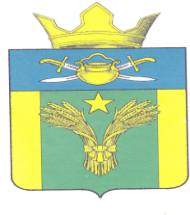 СОВЕТ  НАРОДНЫХ  ДЕПУТОВМАЙОРОВСКОГО СЕЛЬСКОГО ПОСЕЛЕНИЯКОТЕЛЬНИКОВСКОГО МУНИЦИПАЛЬНОГО РАЙОНАВОЛГОГРАДСКОЙ ОБЛАСТИРЕШЕНИЕот 13 декабря 2022 г.                                                                          № 19/32     «О бюджете  поселения на 2023 год и на плановый период 2024 и 2025 годов»              Рассмотрев представленный администрацией Майоровского  сельского поселения Проект бюджета Майоровского сельского поселения на 2023 год и на плановый период 2024 и 2025годов в соответствии со статьей 50 Устава Майоровского сельского поселения Совет народных депутатов РЕШИЛ:  1.Утвердить бюджет Майоровского сельского поселения  на 2023год  на плановый период  2024 и 2025 годов.  Пункт 1 статьи 1 « Основные характеристики бюджета поселения на 2023 год в следующих размерах. общий объем доходов бюджета поселения в сумме 7766,9тыс. рублей, в том числе: безвозмездные поступления в сумме 4889,0  тыс. рублей из них из областного фонда финансовой поддержки в сумме 966 тыс.руб.общий объем расходов бюджета Майоровского  сельского поселения в сумме 7766,9тыс. рублей. прогнозируемый дефицит бюджета поселения в сумме 0 тыс. рублей, или 0 процента к объему доходов бюджета поселения без учета утвержденного объема безвозмездных поступлений и поступлений налоговых доходов по дополнительным нормативам.2.Утвердить основные характеристики бюджета Майоровского сельского поселения на 2024год и на 2025год в следующих размерах:общий объем доходов бюджета Майоровского сельского поселения на 2024 год в сумме 4378,7 тыс. рублей, в том числе: безвозмездные поступления в сумме 1431,9 тыс.рублей, из них: из областного фонда финансовой поддержки в сумме 966тыс.руб.общий объем доходов бюджета Майоровского сельского поселения на 2025год в сумме 4460,4 тыс. рублей, в том числе: безвозмездные поступления в сумме 1434,6 тыс. рублей ,из них: из областного фонда финансовой поддержки в сумме 966 тыс.руб.общий объем расходов бюджета Майоровского  сельского поселения на 2024год в сумме 4378,7 тыс. рублей, общий объем расходов бюджета Майоровского  сельского поселения на 2025 год в сумме 4460,4 тыс. рублей.. Прогнозируемый дефицит бюджета поселения на 2024 и на 2025 год в сумме 0 тыс. рублей, или 0 процента к объему доходов бюджета поселения без учета утвержденного объема безвозмездных поступлений и поступлений налоговых доходов по дополнительным нормативам.3. Направить настоящее решение главе Майоровского сельского поселения на подписание и опубликование. Председатель Совета народных депутатов Майоровского сельского поселения :                                                                              А.В.ПоповПриложение №1 к Решению Совета народных депутатовМайоровского  сельского поселения«О бюджете поселения на 2023 год и на плановыйпериод 2024 и 2025 годов»Переченьглавных администраторов доходов бюджета поселения – органов государственной власти Майоровского сельского поселения   Приложение №2 к Решению Совета народных депутатовМайоровского  сельского поселения«О бюджете поселения на 2023 год и на плановыйпериод 2024 и 2025 годов»Перечень главных администраторов источников финансирования дефицита бюджета поселения	    Приложение №3к проекту решения Совета народных депутатовМайоровского сельского поселения«О бюджете поселения на 2023 год и на плановыйпериод 2024 и 2025 годов»Прогноз поступления по налогам, сборам, платежам и поступлений из других бюджетов бюджетной системы Российской Федерации в бюджет поселения  на 2023-2025 год(тыс. руб.)Приложение № 8к Решению Совета народных депутатовМайоровского сельского поселения«О бюджете поселения на 2023год и на плановыйпериод 2024 и 2025 годов»Предельная штатная численностьмуниципальных служащих Майоровского сельского  поселения  по главным распорядителям средств бюджета поселения на 2023годПриложение №10к Решению Совета народных депутатовМайоровского сельского поселения«О бюджете поселения на 2023 год и на плановыйпериод 2024 и 2025 годов»С М Е Т АДоходов и расходов муниципального дорожного фонда Майоровского сельского поселения Котельниковского муниципального района Волгоградской области на 2023-2025 год(тыс. руб.)	Приложение 11                        к Решению Совета народных депутатовМайоровского сельского поселения«О бюджете поселения на 2023 год и на плановыйпериод 2024 и 2025годов»Источники внутреннего финансирования дефицита бюджета поселения на 2023-2025год                                                                                                                               (тыс. руб.)	Приложение 12                       к Решению Совета народных депутатовМайоровского сельского поселения«О бюджете поселения на 2023 год и на плановыйпериод 2024 и 2025 годов»ПРОГРАММА муниципальных внутренних заимствований Майоровского сельского поселения Котельниковского муниципального района на 2023-2025 год                                                                                                                                      (тыс. руб.)      	                Бюджет одобренрешением   Совета народных               депутатов Майоровского        	                                                                                                                       сельского поселения                                                            № 19/32 от 13.12.2022 г.О бюджете поселения на 2023 год и на плановый период 2024 и 2025 годовПринят Советом народных депутатов                     Майоровского сельского поселения	         «13»декабря2022г.С т а т ь я 1.Утвердить основные характеристики бюджета поселения на 2023год в следующих размерах:	прогнозируемый общий объем доходов бюджета поселения в сумме 7766,9 тыс. рублей, в том числе:безвозмездные поступления в сумме 4889,0 тыс. рублей из них:из областного фонда финансовой поддержки в сумме 966,0 тыс. рублей;	общий объем расходов бюджета поселения  в сумме 7766,9тыс. рублей;	прогнозируемый дефицит бюджета поселения в сумме 0 тыс. рублей, или 0 процента к объему доходов бюджета поселения без учета утвержденного объема безвозмездных поступлений и поступлений налоговых доходов по дополнительным нормативам.Утвердить основные характеристики бюджета поселения на 2024 год и на 2025 год в следующих размерах:прогнозируемый общий объем доходов бюджета поселения на 2024год в сумме 4378,7 тыс. рублей, в том числе: безвозмездные поступления –  1431,9 тыс. рублей, из них:из областного фонда финансовой поддержки в сумме 966,0 тыс. рублей;прогнозируемый общий объем доходов бюджета поселения на 2025 год в сумме 4460,4 тыс. рублей, в том числе:безвозмездные поступления –  1434,6 тыс. рублей из них:из областного фонда финансовой поддержки в сумме 966,0 тыс. рублей;	общий объем расходов бюджета поселения на 2024 год в сумме 4378,7 тыс. рублей, в том числе условно утвержденные расходы в сумме 109,5 тыс. рублей, и на 2025 год в сумме 4460,4 тыс. рублей, в том числе условно утвержденные расходы в сумме 223,0 тыс. рублей;	Прогнозируемый дефицит бюджета поселения на 2024 и на 2025 год в сумме 0 тыс. рублей, или 0 процента к объему доходов бюджета поселения без учета утвержденного объема безвозмездных поступлений и поступлений налоговых доходов по дополнительным нормативам.С т а т ь я 2.	1. Утвердить Перечень главных администраторов доходов бюджета поселения – органов государственной власти Майоровского сельского поселения согласно приложению №1 к настоящему решению.Утвердить перечень главных администраторов источниковфинансирования дефицита бюджета поселения согласно приложению №2 к настоящему решению.Глава Майоровского сельского поселения, в случае   изменения в 2023 году состава и (или) функций главных администраторов доходов бюджета поселения или главных администраторов источников финансирования дефицита бюджета поселения, вправе вносить соответствующие изменения в состав закрепленных за ними кодов классификации доходов бюджетов Российской Федерации или классификации источников финансирования дефицитов бюджетов Российской Федерации, с последующим внесением изменений в решение.С т а т ь я 3.Учесть в бюджете поселения прогноз поступления по налогам, сборам, платежам и поступлений из других бюджетов бюджетной системы Российской Федерации в бюджет поселения на 2023 год и на плановый период 2024 и 2025 годов – согласно приложению №3 к настоящему  решению.С т а т ь я 4.	Средства в валюте Российской Федерации, поступающие во временное распоряжение муниципальных казенных учреждений Майоровского сельского поселения Котельниковского муниципального района в соответствии с законодательными и иными нормативными правовыми актами Российской Федерации и нормативными правовыми актами Волгоградской области, учитываются на лицевых счетах, открытых в Отделе бюджетно-финансовой политики и казначейства администрации Котельниковского муниципального района Волгоградской области, в порядке, установленном Отделом бюджетно-финансовой политики и казначейства администрации Котельниковского муниципального района Волгоградской области.	Средства, полученные в виде безвозмездных поступлений от физических и юридических лиц, в том числе добровольных пожертвований, в 2023 году, в 2024 году, в 2025 году расходуются в соответствии с их целевым назначением.С т а т ь я 5.Утвердить в пределах общего объема расходов, установленногостатьей 1 настоящего решения, распределение бюджетных ассигнований по разделам и подразделам классификации расходов бюджета поселения на 2023 год  и	 на плановый период 2024 и 2025 годов – согласно приложению № 4 к настоящему решению.Утвердить в пределах общего объема расходов, установленного статьей 1 настоящего решения, распределение бюджетных ассигнований по разделам, подразделам, целевым статьям (муниципальным программах Майоровского сельского поселения и непрограммным направлениям деятельности) и группам видов расходов классификации расходов бюджета поселения  на 2023 год и на плановый период 2024 и 2025годов согласно приложению № 5 к настоящему решению.Утвердить распределение бюджетных ассигнований по разделам, подразделам, целевым статьям видам расходов бюджета в составе ведомственной структуры расходов бюджета поселения  на 2023 годна плановый период 2024 и 2025 годов  согласно приложению №6 к настоящему решению.Утвердить Распределение бюджетных ассигнований по целевым статьям (муниципальным программам Майоровского сельского поселения и непрограммным направлениям деятельности), группам видов расходов, а также по разделам и подразделам классификации расходов бюджета поселения на 2023 год и на плановый период 2024 и 2025 годов согласно приложению №7 к настоящему решению.Утвердить распределение бюджетных ассигнований на реализацию муниципальных программ Майоровского сельского поселения на 2023 год и на плановый период 2024 и 2025 годов согласно приложению № 9 к настоящему решению.	С т а т ь я 6.Глава Майоровского сельского поселения не вправе принимать решения, приводящие к увеличению в 2023 году численности муниципальных служащих, работников структурных подразделений, за исключением случаев, когда Федеральным законом от 6 октября . №184-ФЗ «Об общих принципах организации законодательных (представительных) и исполнительных органов государственной власти субъектов Российской Федерации», другими нормативными правовыми актами субъектам Российской Федерации устанавливаются дополнительные полномочия.С т а т ь я 7.	Утвердить предельную штатную численность  муниципальных служащих Майоровского сельского поселения, содержание которых осуществляется за счет средств бюджета поселения, по главным распорядителям средств бюджета поселения на 2023 год согласно приложению № 8 к настоящему решению.С т а т ь я 8.Администрация Майоровского сельского поселения Котельниковского муниципального района согласно ст.136 п.3 БК РФ не имеет права устанавливать и исполнять расходные обязательства, не связанные с решением вопросов, отнесенных Конституцией Российской Федерации, федеральными законами, законами Волгоградской области к полномочиям соответствующих органов местного самоуправления.С т а т ь я 9.	Установить, что до 1 января 2023 года показатели сводной бюджетной росписи могут быть изменены в соответствии с абзацем третьим пункта 3 ст.217 Бюджетного Кодекса Российской Федерации в пределах общего объема бюджетных ассигнований, предусмотренных на соответствующий финансовый год решением о бюджете поселения:	в связи с перераспределением бюджетных ассигнований, предусмотренных главным распорядителям средств бюджета поселения, на оплату труда работников бюджетных учреждений между разделами, подразделами, целевыми статьями и видами расходов классификации расходов бюджетов в связи с введением новых систем оплаты труда;	на основании решения органа исполнительной власти, обеспечивающего исполнение бюджета поселения, в случае перераспределения между текущим финансовым годом и плановым периодом бюджетных ассигнований, предусмотренных решением о бюджете поселения по разделам, подразделам, целевым статьям и видам расходов и главным распорядителям бюджетных средств на текущий финансовый год и плановый период.С т а т ь я 10.	Неиспользованные по состоянию на 1 января 2023года остатки межбюджетных трансфертов, полученных бюджетом Майоровского сельского поселения из областного бюджета в форме субвенций, субсидий и иных межбюджетных трансфертов, имеющих целевое назначение (далее – целевые средства), за исключением целевых средств, перечень которых утверждается Комитетом финансов Волгоградской области, подлежат возврату в областной бюджет, органами местного самоуправления, за которыми муниципальными правовыми актами закреплены источники доходов бюджета по возврату остатков целевых средств (далее – администраторы доходов по возврату) до 1 февраля 2023 года в порядке, установленном Комитетом финансов  Волгоградской области.С т а т ь я 11.Утвердить источники внутреннего финансирования дефицита бюджета поселения на 2023 год и на плановый период 2024 и 2025 годов согласно Приложению №11. В состав источников направлены изменения остатков средств на счетах по учету средств бюджета поселения.Утвердить Программу муниципальных внутренних заимствований Майоровского сельского поселения Котельниковского муниципального района на 2023 год и на плановый период 2024 и 2025 годов согласно приложению №12 к настоящему решению.С т а т ь я 13.		1.Утвердить объем бюджетных ассигнований дорожного фонда Майоровского сельского поселения  на 2023 г.- 733,9 тыс. рублей, на 2024г.- 755,9 тыс. рублей, на 2025 г-792,7 тыс. рублей без учёта остатков средств дорожного фонда на начало очередного финансового года.		2.Направить бюджетные ассигнования дорожного фонда Майоровского сельского поселения в соответствии с  приложением №10 на строительство, реконструкцию, капитальный ремонт, ремонт и содержание автомобильных дорог общего пользования (за исключением автомобильных дорог федерального значения).С т а т ь я 14.	Настоящее решение опубликовать в газете «Искра».     Настоящее решение вступает в силу с 1 января 2023 года.Глава Майоровского		сельского поселения: 						А.В. Попов	ОСНОВНЫЕ НАПРАВЛЕНИЯбюджетной и налоговой политики в Майоровском сельском поселении на 2023 год и на плановый период 2024 и 2025 годовОсновные направления бюджетной и налоговой политики в Майоровском сельском поселении на 2022 год и на плановый период 2023 и 2024 годов разработаны в соответствии со статьей 172 Бюджетного кодекса Российской Федерации, бюджетного процесса Майоровского сельского поселения, послания Президента Российской Федерации Федеральному Собранию Российской Федерации от 3 декабря 2015 года.ОСНОВНЫЕ ИТОГИ БЮДЖЕТНОЙ ПОЛИТИКИ В 2021 ГОДУ И НА ТЕКУЩИЙ ПЕРИОД  2022 ГОДАОсновные задачи, поставленные в основных направлениях бюджетной и налоговой политики Майоровского сельского поселения на 2023 - 2025 годы, направлены на укрепление доходной базы бюджета  поселения, формирование оптимальной структуры расходов бюджета, выполнение задекларированного уровня социальных обязательств.В течение 2021 года и текущем периоде 2022 года  особое внимание уделялось формированию оптимальной структуры расходов бюджета.За истекший период была проделана работа по актуализации муниципальных программ поселения, доработан инструментарий программно-целевого бюджетирования.В целях реализации принципа прозрачности (открытости) и обеспечения полного и доступного информирования граждан (заинтересованных пользователей) о бюджете и бюджетном процессе в Майоровском сельском поселении администрацией проведена большая работа по размещению информации в средствах массовой информации.2. ОСНОВНЫЕ НАПРАВЛЕНИЯ НАЛОГОВОЙ ПОЛИТИКИ И ФОРМИРОВАНИЕ ДОХОДОВ БЮДЖЕТНОЙ СИСТЕМЫВ рамках реализации поставленных Президентом Российской Федерации задач по стабилизации налоговой системы приоритетом налоговой политики Майоровского сельского поселения на 2023 и плановый период 2024 и 2025 годов является продолжение работы по формированию устойчивой собственной доходной базы поселения и создание стимулов по ее наращиванию.Проведение работы по укреплению доходной базы бюджета поселения, направленной на повышение собираемости налоговых и неналоговых доходов необходимо продолжить по следующим направлениям:- организация проведения работ по кадастровой оценке отдельных категорий земель и обеспечение применения ее результатов- содействовать оформлению официальных рабочих мест и легализации «теневой»  заработной платы;- усиление контроля  за использованием муниципального имущества;- активизировать работу по снижению задолженности по налогам и сборам.3. ОСНОВНЫЕ ЦЕЛИ И ЗАДАЧИ БЮДЖЕТНОЙ И НАЛОГОВОЙ  ПОЛИТИКИ НА 2023-2025 ГОДЫВ 2023 - 2025 годы будет продолжена реализация основных целей и задач бюджетной политики Майоровского сельского поселения, предусмотренных в предыдущие годы. Основными целями, поставленными Бюджетным посланием Президента Российской Федерации, являются обеспечение долгосрочной сбалансированности и финансовой устойчивости бюджетной системы как базового принципа ответственной бюджетной политики при безусловном исполнении всех обязательств государства. Достижению данных целей будут способствовать развитие стратегического планирования, укрепление налогового потенциала Майоровского сельского поселения, формирование и исполнение бюджета Майоровского сельского поселения на основе муниципальных программ, жесткое соблюдение бюджетных правил при планировании бюджетных расходов, эффективное использование бюджетных ресурсов. Бюджетные расходы на не программные направления деятельности органов местного самоуправления Майоровского сельского поселения должны быть финансово-экономически обоснованы. От органов местного самоуправления требуются усилия по улучшению жизни каждого жителя: создание комфортных условий проживания, обеспечение доступа к первичным муниципальным услугам в ориентации местного бюджета на достижение социально-экономического результата.Основными направлениями бюджетной политики являются:Первое. Обеспечение долгосрочной сбалансированности и устойчивости бюджетной системы поселения.Необходимо продолжить курс проведения бюджетной политики, выстроенной на принципах ответственности и предсказуемости, подходить к формированию бюджетных параметров исходя из необходимости безусловного исполнения действующих расходных обязательств, в том числе с учетом их оптимизации и повышения эффективности использования финансовых ресурсов.Необходимо так же стремиться к отсутствию просроченной задолженности по принятым обязательствам. Второе. Использование механизмов повышения результативности бюджетных расходов, стимулов для выявления и использования резервов для достижения планируемых результатов.В 2023—2025 годы необходимо активизировать работу по формированию муниципальных программ, осуществить постепенный переход к формированию и исполнению бюджета поселения в программном формате.Основным инструментом данного направления бюджетной политики будет являться программно-целевой метод, повышающий ответственность и заинтересованность ответственных исполнителей муниципальных программ Майоровского сельского поселения за достижение наилучших результатов в рамках ограниченных финансовых ресурсах.          Политика в сфере межбюджетных отношений в предстоящей среднесрочной перспективе будет направлена на обеспечение стабильности финансовой системы, снижение дефицита бюджета поселения, создание стимулов для расширения собственной доходной базы бюджета поселения, мобилизацию доходов, оптимизацию расходных обязательств.Третье. Оптимизация бюджетных расходов с одновременной приоритезацией бюджетных ассигнований.В условиях ограниченных финансовых ресурсов неизбежными становятся инфраструктурные преобразования в организации деятельности учреждений. Необходимо проводить работу по оптимизации действующей бюджетной сети, сокращению избыточной численности работающих в структурных подразделениях, повышению эффективности использования находящегося в их распоряжении имущества. Будет продолжена политика не наращивания расходов на содержание аппарата управления органа местного самоуправления, которая основывается на нормировании управленческих расходов.Четвертое. Обеспечение открытости и прозрачности общественных финансов.Бюджетная прозрачность - необходимое условие для эффективного использования бюджетных средств.В целях обеспечения прозрачности и открытости бюджетного процесса поселения в 2023-2025 годы необходимо продолжить выполнение мероприятий по информированию населения, обеспечить корректность и постоянную актуализацию размещаемой информации на официальном сайте поселения или в иных средствах массовой информации.4. ПОЛИТИКА В СФЕРЕ ФИНАНСОВОГО КОНТРОЛЯОбеспечение надлежащего контроля  расходования муниципальных финансовых ресурсов всегда являлось одним из приоритетов бюджетной политики местного самоуправления.В условиях жесткой ограниченности бюджетных ресурсов особое внимание всех участников бюджетного процесса должно быть направлено на повышение эффективности бюджетных расходов и укрепление финансовой дисциплины.В текущем году и среднесрочной перспективе получит дальнейшее развитие система муниципального финансового контроля Майоровского сельского поселения.    В связи с внесенными Федеральным законом от 23.07.2013 № 252-ФЗ «О внесении изменений в Бюджетный кодекс Российской Федерации и отдельныезаконодательные акты Российской Федерации» изменениями в Бюджетный кодекс Российской Федерации в части регулирования государственного (муниципального) финансового контроля и ответственности за нарушение бюджетного законодательства Российской Федерации, а также на основании Федеральногозакона от 05.04.2013 № 44-ФЗ «О контрактной системе в сфере закупок товаров, работ, услуг для обеспечения государственных и муниципальных нужд» основными направлениями развития в этой сфере станут разграничение и уточнение полномочий органов местного самоуправления, в том числе:   -проведение финансовым органом санкционирования оплаты каждого денежного обязательства получателей бюджетных средств после проверки документов, подтверждающих возникновение таких обязательств, и проверки на всех этапах осуществления закупок соответствия информации о предоставленных объемах финансового обеспечения информации, зафиксированной в документах;   -осуществление финансового контроля полномочий по контролю за соблюдением бюджетного законодательства и иных нормативных правовых актов, регулирующих бюджетные правоотношения, контроля за полнотой и достоверностью отчетности о реализации муниципальных программ Майоровского сельского поселения, осуществление контроля за соблюдением законодательства при составлении и исполнении бюджета в отношении расходов, связанных с закупками, установление достоверности учета таких расходов;   -осуществление главными распорядителями бюджетных средств контроля за соблюдением внутренних стандартов и процедур составления, исполнения бюджета по расходам, составления бюджетной отчетности и ведения бюджетного учета этим главным распорядителем и подведомственными ему получателями бюджетных средств.Главная задача этой работы – организация действенного, компетентного и всеобъемлющего контроля за эффективным использованием бюджетных средств в целях повышения качества управления муниципальными финансами и результативности муниципальных программ Майоровского сельского поселения.Начальник отделабюджетно-финансовой политикии казначейства                                                      Н.К. ПроскурноваПОЯСНИТЕЛЬНАЯ ЗАПИСКАк проекту  бюджета Майоровского сельского поселения на 2023 год и на плановый период 2024 и 2025 годовНастоящая пояснительная записка содержит комментарии  к параметрам бюджета Майоровского сельского поселения Котельниковского муниципального района  Волгоградской области на 2023 год и на плановый период 2024 и 2025 годов.Формирование параметров бюджета Майоровского сельского поселения на 2023 год и на плановый период 2024 и 2025 годов осуществлялось в соответствии с посланием Президента Российской Федерации Федеральному Собранию Российской Федерации от 3 декабря 2015 года и основными направлениями бюджетной и налоговой политики в Майоровском сельском поселении на 2023 год и на плановый период 2024 и 2025 годов.1.Основные задачи на новый бюджетный цикл. Главная цель бюджетной политики  Майоровского сельского поселения на 2023 год и на плановый период 2024 и 2025 годов - формирование финансово-бюджетных условий для социально-экономического развития поселения, создание комфортных условий для жизни и работы населения. Обеспечение долгосрочной сбалансированности и устойчивости бюджетной системы как базового принципа ответственной бюджетной политики при безусловном исполнении всех обязательств государства.2.Повышение качества бюджетного планирования на уровне органов исполнительной власти и бюджетного сектора.Проект бюджета  направлен на решение ключевых задач, обозначенных в целом для всех уровней бюджетов бюджетной системы  Российской Федерации:1) обеспечение устойчивости и сбалансированности бюджетной системы в целях гарантированного исполнения действующих и принимаемых расходных обязательств;2) соответствие финансовых возможностей Майоровского  сельского поселения ключевым направлениям развития;3) повышение роли бюджетной политики для поддержки экономического роста;4) повышение прозрачности и открытости бюджетного процесса.3.Повышение качества муниципальных программ.В 2023-2025 годах необходимо активизировать работу по формированию муниципальных  программ, осуществить постепенный переход к формированию и исполнению бюджета поселения в программном формате, в рамках которого потребуется провести доработку нормативно-правовой базы.По содержанию муниципальные программы Майоровского сельского поселения должны  быть ориентированы на достижение социально-экономических приоритетов развития поселения во взаимосвязанности с районными и областными государственными программами.В рамках утвержденных программ консолидированы мероприятия по достижению целей и решению задач соответствующих направлений социально-экономического развития Майоровского сельского поселения.4.Формирование основных направлений налоговой политики.В рамках реализации поставленных Президентом Российской                Федерации задач по стабилизации налоговой системы приоритетом налоговой политики Майоровского сельского поселения на 2023 и на плановый период 2024 и 2025 годов является продолжение работы по формированию устойчивой собственной налоговой базы и создание стимулов по ее наращиванию.Органам местного самоуправления необходимо продолжить реализацию комплекса мер по мобилизации дополнительных доходов за счет увеличения деловой активности, сокращения теневой экономики, развития сознательности граждан, снижения задолженности по налогам, снижения числа убыточных организаций. Проведение работы по укреплению доходной базы консолидированного бюджета  Котельниковского муниципального района, направленной на повышение собираемости налоговых и неналоговых доходов, необходимо продолжить по следующим направлениям: - содействовать оформлению официальных рабочих мест и легализации «теневой»  заработной платы;- усиление контроля  за использованием муниципального имущества;- активизировать работу по снижению задолженности по налогам и сборам.5.Межбюджетные отношения.Политика в сфере межбюджетных отношений в предстоящей среднесрочной перспективе будет направлена на обеспечение стабильности финансовой системы, снижение дефицита бюджета поселения, создание стимулов для расширения собственной доходной базы бюджета поселения, мобилизацию доходов, оптимизацию расходных обязательств.Ожидаемыми конечными результатами последовательной бюджетной политики в 2023-2025 годах должны стать развитие программно-целевых методов управления бюджетным процессом и рост качества управления финансами поселения. Для этого руководство поселения будет проводить ответственную бюджетную политику, обеспечивающую максимальную эффективность бюджетных расходов в реализации задач социально-экономического развития поселения.Таким образом, формирование бюджета поселения на 2023 год и на плановый период 2024 и 2025 годов осуществлено в соответствии с требованиями бюджетного законодательства исходя из ориентирования расходов на результат.Исполнение бюджета будет осуществляться в напряженных условиях, в связи с  недостаточностью бюджетных ресурсов.Основные параметры бюджета Майоровского сельского поселения на 2023 год и на плановый период 2024 и  2025 годовОсновные параметры бюджета  Майоровского сельского поселения на 2023 год и на плановый период 2024 и 2025 года прогнозируются в суммах:                       тыс. руб.Доходы бюджета Майоровского сельского поселенияФормирование доходной базы бюджета поселения на 2023 год и на плановый период 2024 и 2025 годов осуществлялось на основе показателей  прогноза социально-экономического развития Майоровского сельского поселения на 2023 год и на плановый период 2024 и 2025 годов, основных направлений налоговой и бюджетной политики на 2023 год и на  плановый период 2024 и 2025 годов, данных о базе налогообложения по отдельным источникам доходов и оценки поступлений доходов в 2022 году.При формировании проекта бюджета учитывалось налоговое законодательство, действующее на момент составления проекта бюджета, а также одобренные основные направления налоговой политики. Расчет прогнозных показателей поступления доходов в бюджет поселения осуществлен исходя из макроэкономических показателей социально-экономического развития Майоровского сельского поселения на 2023 год и на плановый  период 2024 и 2025 годов.	Налоговые и неналоговые  доходы бюджета поселения в 2023 году прогнозируются в сумме  2877,9 тыс. руб., в 2024 году – 2946,8 тыс. руб., в 2025 году – 3025,8 тыс. руб. Особенности расчетов поступлений платежей в бюджет поселения по основным доходным источникам на 2023 год и на плановый период 2024 и 2025 годов:Налог на доходы физических лицПоступления налога на доходы физических лиц в 2023 году в бюджет поселения  составят  547,2 тыс. руб., или  19,0% общей суммы налоговых  и неналоговых доходов, в 2024 году –575,7 тыс. руб. или 19,5%, в 2025 году –604,5 тыс. руб. или 20,0%.Норматив распределения налога на доходы физических лиц в бюджеты сельских поселений установлен Бюджетным Кодексом Российской Федерации и составляет 2%. Закреплены за бюджетами сельских поселений нормативы отчислений в размере 8% подлежащие зачислению в бюджеты муниципальных районов по Закону Волгоградской области от 28.11.2014 года №156-ОД. Сохранены единые отчисления за счёт сокращения областной доли в размере 5% в пользу городских и сельских поселений.Акцизы по подакцизным товарам (продукции), производимымна территории Российской ФедерацииНалоговый потенциал по акцизам в поселении формируется исходя из поступлений доходов от уплаты акцизов на нефтепродукты, поступающие из Федерального бюджета через уполномоченное территориальное управление Федерального казначейства.Прогноз доходов от уплаты акцизов на нефтепродукты в бюджет поселения, определен в соответствии с дополнительными нормативами, установленными для поселений в областном бюджете на очередной финансовый год и плановый период, в том числе по доходам от уплаты акцизов на: - 2023 год – 0,0056%- 2024 год – 0,0056%- 2025 год – 0,0056%Федеральным законом от 3 декабря 2012 года № 244-ФЗ «О внесении изменений в Бюджетный кодекс Российской Федерации» в муниципальных образованиях Волгоградской  области с 2014 года созданы муниципальные дорожные фонды. Основным источником формирования указанных фондов станут отчислений от акцизов на нефтепродукты.Поступления акцизов по подакцизным товарам (продукции), производимым на территории Российской Федерации, в бюджет поселения на 2022 год прогнозируются в сумме 531 тыс. руб. В 2023 году поступления акцизов по подакцизным товарам (продукции), производимым на территории Российской Федерации в бюджет поселения планируются в сумме 492,3 тыс. руб.; в 2024 году – 516,7 тыс. руб., в 2025 году – 553,5 тыс. руб. Единый сельскохозяйственный налог  Оценка налогового потенциала по единому сельскохозяйственному налогу на 2023 год произведена исходя из прогнозируемой налоговой базы организаций, индивидуальных предпринимателей, крестьянских (фермерских) хозяйств.В 2023 году поступления по единому сельскохозяйственному налогу в бюджет поселения составят 1113,0 тыс. руб.  В 2024 году поступления по единому сельскохозяйственному налогу составят 1147,0 тыс. руб.  В 2025 году поступления по единому сельскохозяйственному налогу прогнозируются в сумме  1160,0 тыс. руб.Налог на имущество физических лиц	Оценка налогового потенциала по налогу на имущество физических лиц на 2023 год произведена методом прямого счета исходя из инвентаризационной стоимости строений, помещений и сооружений, принадлежащих гражданам на праве собственности с учетом удельного показателя налога, подлежащего уплате в бюджет.В 2023 году поступления прогнозируются в сумме 120,7 тыс. руб., в 2024 году – 120,7 тыс. руб., в 2025 году – 121,1 тыс. руб.Земельный налогОценка налогового потенциала по земельному налогу на 2023 год произведена методом прямого счета исходя из кадастровой стоимости всех облагаемых земельным налогом земельных участков с учетом проведения государственной кадастровой оценки земель, находящихся в собственности или постоянном (бессрочном) пользовании юридических лиц.При расчете налогового потенциала по земельному налогу учитывались льготы физическим лицам (уменьшение налоговой базы в соответствии с п.5 ст.391 НК РФ) и льготы юридическим лицам (в соответствии со ст.395 НК РФ), а также предоставления льгот отдельным категориям граждан.В 2023 году поступления прогнозируются в сумме 586,7 тыс. руб., в 2024 году – 586,7 тыс. руб., в 2025 году –586,7 тыс. руб.Безвозмездные поступления от других бюджетов бюджетной системы Российской Федерации, иные безвозмездныеБезвозмездные поступления от других бюджетов бюджетной системы Российской Федерации планируются в 2023 году в сумме 4889,0 тыс. руб., в 2024 году – 1431,9 тыс. руб., в 2025 году – 1434,6 тыс. руб.Расходы бюджета поселенияВ проекте бюджета поселения на 2023 год и на плановый период 2024 и 2025 годов обеспечена реализация установленных стратегических целей и приоритетов, ключевыми из которых является обеспечение достойной жизни для граждан, устойчивого роста для экономики, уверенности в будущем.Общий объем расходов  бюджета поселения на 2023 год определен в сумме 7766,9 тыс. руб., на 2024 год 4378,7 тыс. руб., на 2025 год 4460,4 тыс. руб.В расходной части бюджета  Майоровского сельского поселения на 2023 год и на плановый период 2024 и 2025 годов нашли отражение следующие характерные особенности, свидетельствующие о его социальной направленности:- остаётся действующим положение, закрепляющее надбавку 25%  от окладов работникам бюджетной сферы в сельской местности;Всего расходы бюджета поселения на 2023 год прогнозируются в сумме 7766,9 тыс. руб.В расходах бюджета поселения на 2024 год предусмотрены условно утвержденные расходы в сумме 109,5 тыс. руб. (или 2,5% общего объема расходов), на 2025 год 223,0 тыс. руб. (или 5,0% общего объема расходов). Бюджетная классификация Российской Федерации, в части построения кодов, а также детализации целевых статей и видов расходов сформирована в соответствии с требованиями Бюджетного кодекса Российской Федерации. Что обеспечивает прозрачность и соответствующую детализацию позиций расходов, согласно новой бюджетной классификации РФ №65-н от 01.07.2013 г., целевые статьи расходов бюджета поселения обеспечивают привязку бюджетных ассигнований к муниципальным программам Майоровского сельского поселения, их подпрограмм и не программным направлениям деятельности муниципальных органов Майоровского сельского поселения Котельниковского муниципального района.Перечень и коды целевых статей расходов бюджета утверждаются приказом финансового органа исполняющего бюджет поселения.Целевые статьи и виды расходов бюджета сформированы в соответствии с расходными обязательствами, подлежащими исполнению за счет средств соответствующего бюджета.При этом формирование перечня целевых статей и видов расходов  бюджета поселения на 2023 и на плановый период 2024 и 2025 годов были приведены в сопоставимые условия с кодами целевых статей и видов расходов, предложенных Правительством Российской федерации  в соответствии с бюджетной классификацией № 65-н от 01.07.2013.Каждой муниципальной  программе, обособленной функции деятельности  муниципальных органов власти, проекту для осуществления бюджетных инвестиций, присвоены уникальные коды целевых статей и (или) видов расходов бюджета поселения.Расходы по разделу 01 "Общегосударственные вопросы"Расходы по данному разделу предусмотрены в объеме: тыс. руб.По подразделу 0102 "Функционирование высшего должностного лица субъекта Российской Федерации и муниципального образования"  на 2023 год предусмотрены расходы на содержание Главы  Майоровского сельского поселения в сумме 682,9  тыс. руб.По подразделу 0104 «Функционирование Правительства Российской Федерации, высших исполнительных органов государственной власти субъектов РФ, местных администраций» расходы прогнозируются на 2023 год в сумме  1829,1 тыс. руб.По подразделу 0106 «Обеспечение деятельности финансовых, налоговых и таможенных органов и органов финансового надзора» планируются расходы на 2023 год в сумме 29 тыс. руб. Передача полномочий по заключённым соглашениям с КСП и ОБФПиК.По подразделу 0111 "Резервные фонды" определен общий объем резервного фонда на 2023 год в сумме 5 тыс. руб. В состав расходов резервного фонда включен резервный фонд администрации поселения  по предупреждению и ликвидации чрезвычайных ситуаций и последствий стихийных бедствий.По подразделу 0113 "Другие общегосударственные вопросы" на 2023 год расходы предусмотрены в сумме 134,3 тыс. руб. и включают в себя: уплата налогов и сборов органами государственной власти  и казенными учреждениями (кроме школ и внешкольных учреждений, учреждений культуры в поселениях);приобретение и изготовление сувенирной продукции;членские взносы  в Ассоциацию и Совет муниципальных образований Волгоградской области.Расходы по разделу 02 "Национальная оборона"По указанному разделу расходы сформированы в объеме: (тыс. руб.)    По подразделу 0203  «Мобилизационная и вневойсковая подготовка»планируются расходы на 2023 г в сумме 71,4 тыс. руб. на содержание специалиста по воинскому учёту.Расходы по разделу 03 "Национальная безопасность и правоохранительная деятельность"По указанному разделу расходы сформированы в объеме: (тыс. руб.)   По подразделу 0300 " Национальная безопасность и правоохранительная деятельность " на 2023 год запланированы расходы в размере 109,1 тыс. руб., включают в себя реализацию мероприятий по муниципальным программам:По подразделу 0310 «Защита населения и территории от чрезвычайных  ситуаций природного и техногенного характера»на 2023 год 107,1 тыс. руб.По подразделу 0314 "Другие вопросы в области национальной безопасности и правоохранительной деятельности" на 2023 год запланированы расходы в размере 2 тыс. руб., включают в себя: «Пожарная безопасность и чрезвычайные ситуации населённых пунктов  Майоровского сельского поселения Котельниковского муниципального района Волгоградской области на 2021-2023гг»;«Профилактика преступлений, правонарушений, терроризма и экстремизма на территории Майоровского сельского поселения Котельниковского на 2022-2024гг»;передача полномочий на основании соглашения о взаимодействии и координации деятельности Единой дежурно-диспетчерской службы 112 Котельниковского муниципального района Волгоградской области.Расходы по разделу 04 "Национальная экономика"По указанному разделу расходы сформированы в объеме: (тыс. руб.)	По разделу 0400 «Национальная экономика» предусмотрены расходы в сумме 773,9 тыс. руб., в том числе: По подразделу 0409 «Дорожное хозяйство (дорожные фонды)» предусмотрены расходы на 2023 год в сумме 733,9 тыс. руб. на реализацию  МП «Комплексного развития транспортной инфраструктуры Майоровского сельского поселения  Котельниковского муниципального района Волгоградской области на период 2016-2026г.».Расходы по разделу 05 "Жилищно-коммунальное хозяйство"По указанному разделу расходы сформированы в объеме: (тыс. руб.)По разделу 0500 «Жилищно-коммунальное хозяйство» предусмотрены расходы в сумме 2842,0 тыс. руб., в том числе:По подразделу 0502 «Коммунальное хозяйство» на 2023 год предусмотрены расходы в сумме 55,4  тыс. руб., переданные из бюджета муниципального района на осуществление части полномочий по решению вопросов местного значения в соответствии с заключенными соглашениями и включают в себя:содержание и ремонт системы водоснабжения на территории муниципальных образований.По подразделу 0503 «Благоустройство» на 2023 год запланированы расходы в сумме 1038,4 тыс. руб. и включают в себя:реализацию мероприятий МП «Развитие общественных работ на территории Майоровского сельского поселения на период 2022-2024гг.»;реализацию мероприятий МП «Энергосбережение и повышение энергетической эффективности на территории Майоровского сельского поселения Котельниковского муниципального района Волгоградской области на период 2023-2025гг»;реализацию мероприятий МП «Благоустройство населённых пунктов Майоровского сельского поселения на период 2023-2025гг.» в разрезе подпрограмм:- подпрограмма «Уличное освещение»;- подпрограмма «Озеленение»;- подпрограмма «Организация и содержание мест захоронения»;- подпрограмма «Прочие мероприятия по благоустройству».Расходы по разделу 07 "Образование"По указанному разделу расходы сформированы в объеме:(тыс. руб.)По подразделу 0707 " Молодежная политика"  на 2023 год запланированы расходы в сумме 22 тыс. руб. и включают в себя:МП «О профилактике наркомании Майоровского сельского поселения Котельниковского муниципального района Волгоградской области на период на 2023-2025 годы»;МП «Реализация мероприятий государственной молодежной политики на территории Майоровского сельского поселения Котельниковского муниципального района Волгоградской области на период 2021-2023 годы»Расходы по разделу08 "Культура, кинематография"По указанному разделу расходы сформированы в объеме:(тыс. руб.)По разделу 0800 "Культура, кинематография" предусмотрены расходы  в размере 2896,4 тыс. руб.По подразделу 0801 "Культура" на 2023 год запланированы расходы в сумме 2876,4 тыс. руб. и включают в себя:расход на обеспечение деятельности казенных учреждений (ДК в поселениях);расход на обеспечение деятельности казенных учреждений (библиотека в поселениях).По подразделу 0804 "Другие вопросы в области культуры, кинематографии" на 2023  год запланированы расходы в сумме 20 тыс. руб. и включают в себя:реализация МП  «Этносоциальное развитие населения и поддержка государственной службы казачьих обществ на 2022-2024 гг на территории Майоровского сельского поселения Котельниковского муниципального района»;реализацию МП  «Патриотическое воспитание граждан Майоровского сельского поселения Котельниковского муниципального района Волгоградской области на период 2021-2023гг.».Расходы по Расходы по разделу 11 "Физическая культура и спорт"По указанному разделу расходы сформированы в объеме:(тыс. руб.)По подразделу 1105 "Другие вопросы в области физической культуры и спорта" на 2023 год запланированы расходы в сумме 30 тыс. руб. на реализацию МП «Развитие физической культуры и массового спорта на территории Майоровского сельского поселения Котельниковского муниципального района Волгоградской области на 2021-2023 гг».Расходы по разделу 12 «Средства массовой информации»По указанному разделу расходы сформированы в объеме:(тыс. руб.)   	По подразделу 1204 "Другие вопросы в области средств массовой информации" на 2023 год запланированы расходы в сумме 90 тыс. руб.  на оплату услуг по размещению информации в печатных средствах массовой информации.Начальник отдела бюджетно-финансовойполитики и казначейства						Н.К. ПроскурноваКод главыКод доходовНаименование главного администратора поступлений в бюджет123952ИНН  3413008871КПП  341301001Администрация  Майоровскогосельского поселения9521 08 04020 01 1000 110Государственная пошлина за совершение нотариальных действий  должностными лицами органов местного самоуправления, уполномоченными в соответствии с законодательными актами Российской Федерации на совершение нотариальных действий (сумма платежа (перерасчеты, недоимка и задолженность по соответствующему платежу, в том числе по отмененному)9521 08 04020 01 4000 110Государственная пошлина за совершение нотариальных действий  должностными лицами органов местного самоуправления, уполномоченными в соответствии с законодательными актами Российской Федерации на совершение нотариальных действий (прочие поступления)9521 11 02033 10 0000 120Доходы от размещения временно свободных средств бюджетов сельских поселений9521 11 05025 10 0000 120Доходы, полученные в виде арендной платы, а также средства от продажи права на заключение договоров аренды за земли, находящиеся в собственности сельских поселений (за исключением земельных участков муниципальных бюджетных и автономных учреждений)9521 11 05035 10 0000 120Доходы от сдачи в аренду имущества, находящегося в оперативном управлении органов управления сельских поселений и созданных ими учреждений  (за исключением имущества муниципальных бюджетных и автономных учреждений)9521 13 01995 10 0000 130Прочие доходы от оказания платных услуг (работ) получателями средств бюджетов сельских поселений 9521 13 02995 10 0000 130Прочие доходы от компенсации затрат бюджетов сельских поселений9521 14 02052 10 0000 410Доходы от реализации имущества, находящегося в оперативном управлении учреждений, находящихся в ведении органов управления сельских поселений (за исключением имущества муниципальных бюджетных и автономных учреждений), в части реализации основных средств по указанному имуществу9521 14 02052 10 0000 440Доходы от реализации имущества, находящегося в оперативном управлении учреждений, находящихся в ведении органов управления сельских поселений (за исключением имущества муниципальных бюджетных и автономных учреждений), в части реализации материальных запасов по указанному имуществу9521 14 02053 10 0000 410Доходы от реализации иного имущества, находящегося в собственности сельских поселений (за исключением имущества муниципальных бюджетных и автономных учреждений, а также имущества муниципальных унитарных предприятий, в том числе казенных), в части реализации основных средств по указанному имуществу9521 14 02053 10 0000 440Доходы от реализации иного имущества, находящегося в собственности сельских поселений (за исключением имущества муниципальных бюджетных и автономных учреждений, а также имущества муниципальных унитарных предприятий, в том числе казенных), в части реализации материальных запасов по указанному имуществу952 1 16 10123 01 0101 140Доходы от денежных взысканий (штрафов), поступающие в счет погашения задолженности, образовавшейся до 1 января 2020 года, подлежащие зачислению в бюджет муниципального образования по нормативам, действовавшим в 2019 году (доходы бюджетов сельских поселений за исключением доходов, направляемых на формирование муниципального дорожного фонда, а также иных платежей в случае принятия решения финансовым органом муниципального образования о раздельном учете задолженности)9521 16 10031 10 0000 140Платежи по искам о возмещении ущерба, а также платежи, уплачиваемые при добровольном возмещении ущерба, причиненного муниципальному имуществу сельского поселения (за исключением имущества, закрепленного за муниципальными бюджетными (автономными), учреждениями, унитарными предприятиями)9521 17 01050 10 0000 180Невыясненные поступления, зачисляемые в бюджеты сельских поселений9521 17 05050 10 0000 180Прочие неналоговые доходы бюджетов сельских поселений9522 02 29999 10 0000 150Прочие субсидии бюджетам  сельских поселений9522 02 35118 10 0000 150Субвенции бюджетам сельских поселения на осуществление первичного воинского учета на территориях, где отсутствуют военные комиссариаты9522 02 30024 10 0000 150Субвенции бюджетам сельских поселений на выполнение передаваемых полномочий субъектов Российской Федерации9522 02 40014 10 0000 150Межбюджетные трансферты, передаваемые бюджетам сельских поселений из бюджетов муниципальных районов на осуществление части полномочий по решению вопросов местного значения в соответствии с заключенными соглашениями9522 02 49999 10 0000 150Прочие межбюджетные трансферты, переданные бюджетам сельских поселений9522 19 60010 10 0000 150Возврат остатков субсидий, субвенций и иных межбюджетных трансфертов, имеющих целевое назначение, прошлых лет из бюджетов  сельских поселений978ИНН 3413010736КПП 341301001Отдел бюджетно-финансовой политики и казначейства Администрации Котельниковского муниципального района Волгоградской области9781 16 32000 10 0000 140Денежные взыскания, налагаемые в возмещение ущерба, причиненного в результате незаконного или нецелевого использования бюджетных средств (в части бюджетов сельских поселений)9781 17 01050 10 0000 180Невыясненные поступления, зачисляемые в бюджеты сельских поселений9782 02 15001 10 0000 150Дотации  бюджетам сельских поселений  на выравнивание бюджетной обеспеченности из бюджета субъекта Российской Федерации978 2 02 15002 10 0000 150Дотация бюджетам сельских поселений на поддержку мер по обеспечению сбалансированности бюджетов9782 02 45160 10 0000 150Межбюджетные трансферты, передаваемые бюджетам сельских поселений для компенсации дополнительных расходов, возникших в результате решений, принятых органов власти другого уровня9782 08 05000 10 0000 150Перечисления из бюджетов  сельских поселений  (в  бюджеты  поселений) для осуществления  возврата  (зачета)    излишне уплаченных или излишне  взысканных  сумм налогов, сборов и иных платежей,  а  также  сумм процентов   за   несвоевременное   осуществление  такого  возврата  и  процентов,  начисленных  на излишне взысканные суммыКод главыКод группы, подгруппы,статьи и вида источниковНаименование123978Отдел бюджетно-финансовой политики и казначейства Администрации Котельниковского муниципального района Волгоградской области97801 05 02 01 10 0000 510Увеличение прочих остатков денежных средств бюджетов сельских поселений97801 05 02 01 10 0000 610Уменьшение прочих остатков денежных средств бюджетов сельских поселенийКод бюджетной классификацииНаименование доходовСуммаСуммаСуммаКод бюджетной классификацииНаименование доходов2023 год2024 год2025 год12345000 1 00 00000 00 0000 000НАЛОГОВЫЕ И НЕНАЛОГОВЫЕ ДОХОДЫ2877,92946,83025,8000 1 01 00000 00 0000 000НАЛОГИ НА ПРИБЫЛЬ, ДОХОДЫ547,2575,7604,5000 1 01 02000 01 0000 110Налог на доходы физических лиц547,2575,7604,5000 1 03 00000 00 0000 000 НАЛОГИ НА ТОВАРЫ (РАБОТЫ, УСЛУГИ), РЕАЛИЗУЕМЫЕ НА ТЕРРИТОРИИ РОССИЙСКОЙ ФЕДЕРАЦИИ492,3516,7553,5000 1 03 02000 01 0000 110Акцизы по подакцизным товарам (продукции), производимым на территории Российской Федерации492,3516,7553,5000 1 03 02231 01 0000 110Доходы от уплаты акцизов на дизельное топливо, зачисляемые в консолидированные бюджеты субъектов РФ233,2246,5264,7000 1 03 02241 01 0000 110Доходы от уплаты акцизов на моторные масла для дизельных и (или) карбюраторных (инжекторных) двигателей, зачисляемые в консолидированные бюджеты субъектов РФ1,61,71,8000 1 03 02251 01 0000 110Доходы от уплаты акцизов на автомобильный бензин, производимый на территории РФ, зачисляемые в консолидированные бюджеты субъектов РФ288,2300,8319,6000 1 03 02261 01 0000 110Доходы от уплаты акцизов на прямогонный бензин, производимый на территории РФ, зачисляемые в консолидированные бюджеты субъектов РФ-30,7-32,3-32,6000 1 05 00000 00 0000 000НАЛОГИ НА СОВОКУПНЫЙ ДОХОД1131,01147,01160,0000 1 05 03000 01 0000 110Единый сельскохозяйственный налог1131,01147,01160,0000 1 05 03010 01 0000 110Единый сельскохозяйственный налог1131,01147,01160,0000 1 06 00000 00 0000 000НАЛОГИ НА ИМУЩЕСТВО707,4707,4707,8000 1 06 01000 00 0000 110Налог на имущество физических лиц120,7120,7121,1000 1 06 01030 10 0000 110Налог на имущество физических лиц, взимаемый по ставкам, применяемым к объектам налогообложения, расположенных в границах сельских поселений120,7120,7121,1000 1 06 06000 00 0000 110Земельный налог586,7586,7586,7000 1 06 06033 10 0000 110Земельный налог с организаций, обладающих земельным участком, расположенным в границах сельских поселений7,57,57,5000 1 06 06043 10 0000 110Земельный налог с физических лиц, обладающих земельным участком, расположенным в границах сельских поселений579,2579,2579,2000 2 00 00000 00 0000 000БЕЗВОЗМЕЗДНЫЕ ПОСТУПЛЕНИЯ4889,01431,91434,6000 2 02 00000 00 0000 000БЕЗВОЗМЕЗДНЫЕ ПОСТУПЛЕНИЯ ОТ ДРУГИХ БЮДЖЕТОВ БЮДЖЕТНОЙ СИСТЕМЫ РФ4889,01431,91434,6000 2 02 10000 00 0000 150Дотации бюджетам субъектов РФ и муниципальных образований966,0966,0966,0000 2 02 15001 10 0000 150Дотации бюджетам сельских поселений на выравнивание бюджетной обеспеченности из бюджета субъекта Российской Федерации966,0966,0966,0000 2 02 30000 00 0000 150Субвенции бюджетам субъектов РФ и муниципальных образований73,676,779,4000 2 02 35118 10 0000 150Субвенция на реализацию ФЗ от 28 марта . №53-ФЗ «О воинской обязанности и военной службе» на осуществление полномочий по первичному воинскому учёту на территориях, где отсутствуют военные комиссариаты71,474,677,3000 2 02 30024 10 0000150Субвенция на реализацию ЗВО от 02 декабря . №1792-ОД «О наделении органов местного самоуправления муниципальных образований в Волгоградской области государственными полномочиями по организационному обеспечению деятельности административных комиссий»2,22,12,1000 2 02 40000 00 0000 150Иные межбюджетные трансферты3849,4389,2389,2000 2 02 40014 10 0000 150Межбюджетные трансферты, передаваемые бюджетам сельских поселений из бюджетов муниципальных районов на осуществление части полномочий по решению вопросов местного значения в соответствии с заключенными соглашениями (ЖКХ)55,400000 2 02 40014 10 0000 150Межбюджетные трансферты, передаваемые бюджетам сельских поселений из бюджетов муниципальных районов на осуществление части полномочий по решению вопросов местного значения в соответствии с заключенными соглашениями (места захоронения)154,400000 2 02 49999 10 0000 150Прочие межбюджетные трансферты, передаваемые бюджетам сельских поселений3231,300000 2 02 49999 10 0000 150Прочие межбюджетные трансферты, передаваемые бюджетам сельских поселений (субсидия на мероприятия в сфере дорожной деятельности)241,6239,2239,2000 2 02 49999 10 0000 150Прочие межбюджетные трансферты, передаваемые бюджетам сельских поселений (содержание объектов благоустройства)166,7150,0150,0ИТОГО ДОХОДОВ7766,94378,74460,4Приложение №4
к Решению Совета народных депутатов
Майоровского сельского поселения
«О бюджете поселения на 2023 год и на плановый
период 2023 и 2024 годов»Приложение №4
к Решению Совета народных депутатов
Майоровского сельского поселения
«О бюджете поселения на 2023 год и на плановый
период 2023 и 2024 годов»Приложение №4
к Решению Совета народных депутатов
Майоровского сельского поселения
«О бюджете поселения на 2023 год и на плановый
период 2023 и 2024 годов»Приложение №4
к Решению Совета народных депутатов
Майоровского сельского поселения
«О бюджете поселения на 2023 год и на плановый
период 2023 и 2024 годов»Распределение бюджетных ассигнований  
по разделам и подразделам классификации расходов бюджета поселения
 на 2023-2025 годРаспределение бюджетных ассигнований  
по разделам и подразделам классификации расходов бюджета поселения
 на 2023-2025 годРаспределение бюджетных ассигнований  
по разделам и подразделам классификации расходов бюджета поселения
 на 2023-2025 годРаспределение бюджетных ассигнований  
по разделам и подразделам классификации расходов бюджета поселения
 на 2023-2025 годРаспределение бюджетных ассигнований  
по разделам и подразделам классификации расходов бюджета поселения
 на 2023-2025 год(тыс. руб.)Сумма (тыс. руб.)Сумма (тыс. руб.)Сумма (тыс. руб.)Наименование2023 год2024 год2025 год2345Общегосударственные вопросы2680,301794,102253,30Функционирование высшего должностного лица субъекта Российской Федерации и муниципального образования682,90423,70423,70Функционирование высших исполнительных органов государственной власти субъектов Российской Федерации, местных администраций1829,101231,901601,60Обеспечение деятельности финансовых, налоговых и таможенных органов и органов финансового (финансово-бюджетного) надзора29,0029,005,00Резервные фонды5,000,000,00Другие общегосударственные вопросы134,30109,50223,00Национальная оборона71,4074,6077,30Мобилизационная и вневойсковая подготовка71,4074,6077,30Национальная безопасность и правоохранительная деятельность109,102,000,00Защита населения и территории от чрезвычайных ситуаций природного и техногенного характера, пожарная безопасность107,100,000,00Другие вопросы в области национальной безопасности и правоохранительной деятельности2,002,000,00Национальная экономика773,90755,90792,70Дорожное хозяйство (дорожные фонды)733,90755,90792,70Другие вопросы в области национальной экономики40,000,000,00Жилищно-коммунальное хозяйство1093,80878,60828,60Коммунальное хозяйство55,400,000,00Благоустройство1038,40878,60828,60Образование22,002,002,00Молодежная политика 22,002,002,00Культура, кинематография 2896,40871,50506,50Культура2876,40856,50506,50Другие вопросы в области культуры, кинематографии20,0015,000,00Физическая культура и спорт30,000,000,00Другие вопросы в области физической культуры и спорта30,000,000,00Средства массовой информации90,000,000,00Другие вопросы в области средств массовой информации90,000,000,00ВСЕГО7766,904378,704460,40Дефицит/профицитПриложение № 5
Приложение №5к Решению Совета народных депутатов
Майоровского сельского поселения
   «О бюджете поселения на 2023 год и на плановый
период 2024 и 2025 годов»Приложение № 5
Приложение №5к Решению Совета народных депутатов
Майоровского сельского поселения
   «О бюджете поселения на 2023 год и на плановый
период 2024 и 2025 годов»Приложение № 5
Приложение №5к Решению Совета народных депутатов
Майоровского сельского поселения
   «О бюджете поселения на 2023 год и на плановый
период 2024 и 2025 годов»Приложение № 5
Приложение №5к Решению Совета народных депутатов
Майоровского сельского поселения
   «О бюджете поселения на 2023 год и на плановый
период 2024 и 2025 годов»Приложение № 5
Приложение №5к Решению Совета народных депутатов
Майоровского сельского поселения
   «О бюджете поселения на 2023 год и на плановый
период 2024 и 2025 годов»Приложение № 5
Приложение №5к Решению Совета народных депутатов
Майоровского сельского поселения
   «О бюджете поселения на 2023 год и на плановый
период 2024 и 2025 годов»Приложение № 5
Приложение №5к Решению Совета народных депутатов
Майоровского сельского поселения
   «О бюджете поселения на 2023 год и на плановый
период 2024 и 2025 годов»Распределение бюджетных ассигнований по разделам, подразделам, целевым статьям
(муниципальным программам сельского поселения и непрограммным направлениям деятельности) и группам видов расходов классификации расходов бюджета поселения
 на 2023-2025 годРаспределение бюджетных ассигнований по разделам, подразделам, целевым статьям
(муниципальным программам сельского поселения и непрограммным направлениям деятельности) и группам видов расходов классификации расходов бюджета поселения
 на 2023-2025 годРаспределение бюджетных ассигнований по разделам, подразделам, целевым статьям
(муниципальным программам сельского поселения и непрограммным направлениям деятельности) и группам видов расходов классификации расходов бюджета поселения
 на 2023-2025 годРаспределение бюджетных ассигнований по разделам, подразделам, целевым статьям
(муниципальным программам сельского поселения и непрограммным направлениям деятельности) и группам видов расходов классификации расходов бюджета поселения
 на 2023-2025 годРаспределение бюджетных ассигнований по разделам, подразделам, целевым статьям
(муниципальным программам сельского поселения и непрограммным направлениям деятельности) и группам видов расходов классификации расходов бюджета поселения
 на 2023-2025 годРаспределение бюджетных ассигнований по разделам, подразделам, целевым статьям
(муниципальным программам сельского поселения и непрограммным направлениям деятельности) и группам видов расходов классификации расходов бюджета поселения
 на 2023-2025 годРаспределение бюджетных ассигнований по разделам, подразделам, целевым статьям
(муниципальным программам сельского поселения и непрограммным направлениям деятельности) и группам видов расходов классификации расходов бюджета поселения
 на 2023-2025 год(тыс. руб.)(тыс. руб.)(тыс. руб.)(тыс. руб.)(тыс. руб.)(тыс. руб.)Целевая статья (муниципальная программа и непрограммное направление деятельности)СуммаСуммаСуммаЦелевая статья (муниципальная программа и непрограммное направление деятельности)Группа видов расходовСуммаСуммаСуммаНаименованиеРаздел, подразделЦелевая статья (муниципальная программа и непрограммное направление деятельности)2023год2024 год2025 год1345678Общегосударственные вопросы01002680,301794,102253,30Функционирование высшего должностного лица субъекта РФ и муниципального образования0102682,90423,70423,70Непрограммные направления обеспечения деятельности  органов муниципальной власти Майоровского сельского поселения010290 0682,90423,70423,70Расходы на выплату персоналу в целях обеспечения выполнения функций государственными (муниципальными) органами, казенными учреждениями, органами управления государственными внебюджетными фондами010290 0100682,90423,70423,70Функционирование высших исполнительных органов государственной  власти субъектов РФ, местных администраций01041829,101231,901601,60Непрограммные направления обеспечения деятельности  органов муниципальной власти Майоровского сельского поселения010490 01829,101231,901601,60Расходы на выплату персоналу в целях обеспечения выполнения функций государственными (муниципальными) органами, казенными учреждениями, органами управления государственными внебюджетными фондами010490 01001620,001229,801599,50Закупка товаров, работ и услуг для государственных (муниципальных) нужд010490 0200207,102,102,10Иные бюджетные ассигнования010490 08002,000,000,00Обеспечение деятельности финансовых, налоговых  и таможенных органов и органов финансового (финансово-бюджетного) надзора010629,0029,005,00Непрограммные расходы органов муниципальной власти Майоровского сельского поселения010699 029,0029,005,00Межбюджетные трансферты010699 050029,0029,005,00Резервные фонды01115,000,000,00Непрограммные расходы органов муниципальной власти Майоровского сельского поселения011199 05,000,000,00Иные бюджетные ассигнования011199 08005,000,000,00Другие общегосударственные вопросы0113134,30109,50223,00Непрограммные расходы органов муниципальной власти Майоровского сельского поселения011399 0134,30109,50223,00Закупка товаров, работ и услуг для государственных (муниципальных) нужд011399 020087,000,000,00Иные бюджетные ассигнования011399 080047,30109,50223,00Национальная оборона020071,4074,6077,30Мобилизационная и вневойсковая подготовка0203Непрограммные расходы органов муниципальной власти Майоровского сельского поселения020399 071,4074,6077,30Расходы на выплату персоналу в целях обеспечения выполнения функций государственными (муниципальными) органами, казенными учреждениями, органами управления государственными внебюджетными фондами020399 010055,4055,4055,40Закупка товаров, работ и услуг для государственных (муниципальных) нужд020399 020016,0019,2021,90Национальная безопасность и правоохранительная деятельность0300109,102,000,00Защита населения и территории от чрезвычайных ситуаций природного и техногенного характера, пожарная безопасность0310107,100,000,00МП «Пожарная безопасность и чрезвычайные ситуации населённых пунктов  Майоровского сельского поселения Котельниковского муниципального района Волгоградской области на период 2021-2023годы»031019 0100,000,000,00Закупка товаров, работ и услуг для государственных (муниципальных) нужд031019 0200100,000,000,00Непрограммные расходы органов муниципальной власти Майоровского сельского поселения031099 07,100,000,00Межбюджетные трансферты031099 05007,100,000,00Другие вопросы в области национальной безопасности и правоохранительной деятельности03142,002,000,00МП «Профилактика преступлений, правонарушений, терроризма и экстремизма на территории Майоровского сельского поселения Котельниковского  муниципального района на 2020-2021гг»031420 02,002,000,00Закупка товаров, работ и услуг для государственных (муниципальных) нужд031420 02002,002,000,00Национальная экономика0400773,90755,90792,70Дорожное хозяйство (дорожные фонды)0409733,90755,90792,70МП «Комплексного развития транспортной инфраструктуры Майоровского сельского поселения  Котельниковского муниципального района Волгоградской области на период 2016-2026г.»040943 0492,30516,70553,50Закупка товаров, работ и услуг для государственных (муниципальных) нужд040943 0200492,30516,70553,50Дорожное хозяйство (дорожные фонды)040999 0241,60239,20239,20Закупка товаров, работ и услуг для государственных (муниципальных) нужд040999 0200241,60239,20239,20Закупка товаров, работ и услуг для государственных (муниципальных) нужд040999 0200241,60239,20239,20Другие вопросы в области национальной экономики041299 040,000,000,00Закупка товаров, работ и услуг для государственных (муниципальных) нужд041299 020040,000,000,00Жилищно-коммунальное хозяйство05001093,80878,60828,60Коммунальное хозяйство050255,400,000,00МП «Энергосбережение и повышение энергетической эффективности050212 0 010,000,000,00Закупка товаров, работ и услуг для государственных (муниципальных) нужд200Непрограммные расходы органов муниципальной власти Майоровского сельского поселения050299 055,400,000,00Закупка товаров, работ и услуг для государственных (муниципальных) нужд050299 020055,400,000,00Благоустройство05031038,40878,60828,60МП «Развитие общественных работ на территории Майоровского сельского поселения Котельниковского муниципального района Волгоградской области на   2022-2024годы»050302 050,0050,000,00Расходы на выплату персоналу в целях обеспечения выполнения функций государственными (муниципальными) органами, казенными учреждениями, органами управления государственными внебюджетными фондами050302 010050,0050,000,00МП «Энергосбережение и повышение энергетической эффективности на территории Майоровского сельского поселения Котельниковского муниципального района Волгоградской области на период 2020-2022гг»050312 050,0050,0050,00Закупка товаров, работ и услуг для государственных (муниципальных) нужд050312 020050,0050,0050,00МП «Благоустройство населённых пунктов Майоровского сельского поселения на период 2020-2022гг.»050327 0628,60628,60628,60Подпрограмма «Уличное освещение»050327 1150,00150,00150,00Расходы на выплату персоналу в целях обеспечения выполнения функций государственными (муниципальными) органами, казенными учреждениями, органами управления государственными внебюджетными фондами050327 11000,00150,00150,00Закупка товаров, работ и услуг для государственных (муниципальных) нужд050327 1200150,000,000,00Подпрограмма «Озеленение»050327 215,0015,0015,00Закупка товаров, работ и услуг для государственных (муниципальных) нужд050327 220015,0015,0015,00Подпрограмма «Организация и содержание мест захоронения»050327 3154,400,000,00Закупка товаров, работ и услуг для государственных (муниципальных) нужд050327 3200154,400,000,00Подпрограмма «Прочие мероприятия по благоустройству»050327 4309,20463,60463,60Закупка товаров, работ и услуг для государственных (муниципальных) нужд050327 4200309,20463,60463,60Непрограммные расходы органов муниципальной власти Майоровского сельского поселения050399 0309,80150,00150,00Закупка товаров, работ и услуг для государственных (муниципальных) нужд050399 0200309,80150,00150,00Образование070022,002,002,00Молодежная политика070722,002,002,00МП «О профилактике наркомании Майоровского сельского поселения Котельниковского муниципального района Волгоградской области на период на 2020-2022 г.г.»070715 02,002,002,00Закупка товаров, работ и услуг для государственных (муниципальных) нужд070715 02002,002,002,00МП «Реализация мероприятий  государственной молодежной политики на территории Майоровского сельского поселения Котельниковского муниципального района Волгоградской области на период 2021-2023годы»070728 020,000,000,00Закупка товаров, работ и услуг для государственных (муниципальных) нужд070728 020020,000,000,00Непрограммные расходы органов муниципальной власти Майоровского сельского поселения070799 00,000,000,00Закупка товаров, работ и услуг для государственных (муниципальных) нужд070799 0200Культура, кинематография08002896,40871,50506,50Культура08012876,40856,50506,50Муниципальная программа «Программа комплексного развития социальной инфраструктуры  Майоровского сельского поселения Котельниковского муниципального района Волгоградской области на 2018-2033 г.г.»080161 0350,00350,000,00Закупка товаров, работ и услуг для государственных (муниципальных) нужд080161 0200350,00350,000,00Непрограммные расходы органов муниципальной власти Майоровского сельского поселения080199 02526,40506,50506,50Расходы на выплату персоналу в целях обеспечения выполнения функций государственными (муниципальными) органами, казенными учреждениями, органами управления государственными внебюджетными фондами080199 01001808,40506,50506,50Закупка товаров, работ и услуг для государственных (муниципальных) нужд080199 0200718,000,000,00Другие вопросы в области культуры,080420,0015,000,00кинематографии080420,0015,000,00МП «Этносоциальное развитие населения и поддержка государственной службы казачьих обществ на на территории Майоровского сельского поселения Котельниковского муниципального района Волгоградской области на 2019-2021 годы080410 015,0015,000,00Закупка товаров, работ и услуг для государственных (муниципальных) нужд080410 020015,0015,000,00МП «Патриотическое воспитание граждан на 2021-2023гг. Майоровского сельского поселения Котельниковского муниципального района Волгоградской  области»080413 05,000,000,00Закупка товаров, работ и услуг для государственных (муниципальных) нужд080413 02005,000,000,00Физическая культура и спорт110030,000,000,00Другие вопросы в области физической культуры и спорта1105МП «Развитие физической культуры и массового спорта на территории Майоровского сельского поселения Котельниковского муниципального района Волгоградской области на 2021-2023 гг»110511 030,000,000,00Закупка товаров, работ и услуг для государственных (муниципальных) нужд110511 020030,000,000,00Непрограммные расходы органов муниципальной власти Майоровского сельского поселения99 00,000,000,00Закупка товаров, работ и услуг для государственных (муниципальных) нужд110599 0200Средства массовой информации120090,000,000,00Другие вопросы в области средств массовой информации120490,000,000,00Непрограммные расходы органов муниципальной власти Майоровского сельского поселения120499 090,000,000,00Закупка товаров, работ и услуг для государственных (муниципальных) нужд120499 020090,000,000,00ИТОГО:7766,904378,704460,40Приложение № 6
к Решению Совета народных депутатов
Майоровского сельского поселения
   «О бюджете поселения на 2023 год и на плановый

период 2024 и 2025 годов»Приложение № 6
к Решению Совета народных депутатов
Майоровского сельского поселения
   «О бюджете поселения на 2023 год и на плановый

период 2024 и 2025 годов»Приложение № 6
к Решению Совета народных депутатов
Майоровского сельского поселения
   «О бюджете поселения на 2023 год и на плановый

период 2024 и 2025 годов»Приложение № 6
к Решению Совета народных депутатов
Майоровского сельского поселения
   «О бюджете поселения на 2023 год и на плановый

период 2024 и 2025 годов»Приложение № 6
к Решению Совета народных депутатов
Майоровского сельского поселения
   «О бюджете поселения на 2023 год и на плановый

период 2024 и 2025 годов»Приложение № 6
к Решению Совета народных депутатов
Майоровского сельского поселения
   «О бюджете поселения на 2023 год и на плановый

период 2024 и 2025 годов»Приложение № 6
к Решению Совета народных депутатов
Майоровского сельского поселения
   «О бюджете поселения на 2023 год и на плановый

период 2024 и 2025 годов»Распределение бюджетных ассигнований по разделам, подразделам, целевым статьям и группам видов расходов бюджета в составе ведомственной структуры расходов бюджета поселения на 2023- 2025 годРаспределение бюджетных ассигнований по разделам, подразделам, целевым статьям и группам видов расходов бюджета в составе ведомственной структуры расходов бюджета поселения на 2023- 2025 годРаспределение бюджетных ассигнований по разделам, подразделам, целевым статьям и группам видов расходов бюджета в составе ведомственной структуры расходов бюджета поселения на 2023- 2025 годРаспределение бюджетных ассигнований по разделам, подразделам, целевым статьям и группам видов расходов бюджета в составе ведомственной структуры расходов бюджета поселения на 2023- 2025 годРаспределение бюджетных ассигнований по разделам, подразделам, целевым статьям и группам видов расходов бюджета в составе ведомственной структуры расходов бюджета поселения на 2023- 2025 годРаспределение бюджетных ассигнований по разделам, подразделам, целевым статьям и группам видов расходов бюджета в составе ведомственной структуры расходов бюджета поселения на 2023- 2025 годРаспределение бюджетных ассигнований по разделам, подразделам, целевым статьям и группам видов расходов бюджета в составе ведомственной структуры расходов бюджета поселения на 2023- 2025 годНаименованиеВедомстваРаздел, подразделЦелевая статья (муниципальная программа и непрограммное направление деятельности)Группа видов расходовСуммаСуммаСуммаСуммаНаименованиеВедомстваРаздел, подразделЦелевая статья (муниципальная программа и непрограммное направление деятельности)Группа видов расходовСуммаСуммаСуммаСуммаНаименованиеВедомстваРаздел, подразделЦелевая статья (муниципальная программа и непрограммное направление деятельности)Группа видов расходов2023год2024 год2024 год2025 год123456778Общегосударственные вопросы95201002680,301794,101794,102253,30Функционирование высшего должностного лица субъекта РФ и муниципального образования9520102682,90423,70423,70423,70Непрограммные направления обеспечения деятельности  органов муниципальной власти Майоровского сельского поселения952010290 0682,90423,70423,70423,70Расходы на выплату персоналу в целях обеспечения выполнения функций государственными (муниципальными) органами, казенными учреждениями, органами управления государственными внебюджетными фондами952010290 0100682,90423,70423,70423,70Функционирование высших исполнительных органов государственной  власти субъектов РФ, местных администраций95201041829,101231,901231,901601,60Непрограммные направления обеспечения деятельности  органов муниципальной власти Майоровского сельского поселения952010490 01829,101231,901231,901601,60Расходы на выплату персоналу в целях обеспечения выполнения функций государственными (муниципальными) органами, казенными учреждениями, органами управления государственными внебюджетными фондами952010490 01001620,001229,801229,801599,50Закупка товаров, работ и услуг для государственных (муниципальных) нужд952010490 0200207,102,102,102,10Иные бюджетные ассигнования952010490 08002,000,000,000,00Обеспечение деятельности финансовых, налоговых  и таможенных органов и органов финансового (финансово-бюджетного) надзора952010629,0029,0029,005,00Непрограммные расходы органов муниципальной власти Майоровского сельского поселения952010699 029,0029,0029,005,00Межбюджетные трансферты952010699 050029,0029,0029,005,00Резервные фонды95201115,000,000,000,00Непрограммные расходы органов муниципальной власти Майоровского сельского поселения952011199 05,000,000,000,00Иные бюджетные ассигнования952011199 08005,000,000,000,00Другие общегосударственные вопросы9520113134,30109,50109,50223,00Непрограммные расходы органов муниципальной власти Майоровского сельского поселения952011399 0134,30109,50109,50223,00Закупка товаров, работ и услуг для государственных (муниципальных) нужд952011399 020087,000,000,000,00Иные бюджетные ассигнования952011399 080047,30109,50109,50223,00Национальная оборона952020071,4074,6074,6077,30Мобилизационная и вневойсковая подготовка9520203Непрограммные расходы органов муниципальной власти Майоровского сельского поселения952020399 071,4074,6074,6077,30Расходы на выплату персоналу в целях обеспечения выполнения функций государственными (муниципальными) органами, казенными учреждениями, органами управления государственными внебюджетными фондами952020399 010055,4055,4055,4055,40Закупка товаров, работ и услуг для государственных (муниципальных) нужд952020399 020016,0019,2019,2021,90Национальная безопасность и правоохранительная деятельность9520300109,102,002,000,00Защита населения и территории от чрезвычайных ситуаций природного и техногенного характера, пожарная безопасность9520310107,100,000,000,00МП «Пожарная безопасность и чрезвычайные ситуации населённых пунктов  Майоровского сельского поселения Котельниковского муниципального района Волгоградской области на период 2021-2023годы»952031019 0100,000,000,000,00Закупка товаров, работ и услуг для государственных (муниципальных) нужд952031019 0200100,000,000,000,00Непрограммные расходы органов муниципальной власти Майоровского сельского поселения952031099 07,100,000,000,00Межбюджетные трансферты952031099 05007,100,000,000,00Другие вопросы в области национальной безопасности и правоохранительной деятельности95203142,002,002,000,00МП «Профилактика преступлений, правонарушений, терроризма и экстремизма на территории Майоровского сельского поселения Котельниковского  муниципального района на 2020-2021гг»952031420 02,002,002,000,00Закупка товаров, работ и услуг для государственных (муниципальных) нужд952031420 02002,002,002,000,00Национальная экономика9520400773,90755,90755,90792,70Дорожное хозяйство (дорожные фонды)9520409733,90755,90755,90792,70МП «Комплексного развития транспортной инфраструктуры Майоровского сельского поселения  Котельниковского муниципального района Волгоградской области на период 2016-2026г.»952040943 0492,30516,70516,70553,50Закупка товаров, работ и услуг для государственных (муниципальных) нужд952040943 0200492,30516,70516,70553,50Дорожное хозяйство (дорожные фонды)952040999 0241,60239,20239,20239,20Закупка товаров, работ и услуг для государственных (муниципальных) нужд952040999 0200241,60239,20239,20239,20Закупка товаров, работ и услуг для государственных (муниципальных) нужд952040999 0200241,60239,20239,20239,20Другие вопросы в области национальной экономики952041299 040,000,000,000,00Закупка товаров, работ и услуг для государственных (муниципальных) нужд952041299 020040,000,000,000,00Жилищно-коммунальное хозяйство95205001093,80878,60878,60828,60Коммунальное хозяйство952050255,400,000,000,00МП «Энергосбережение и повышение энергетической эффективности952050212 0 010,000,000,000,00Закупка товаров, работ и услуг для государственных (муниципальных) нужд952200Непрограммные расходы органов муниципальной власти Майоровского сельского поселения952050299 055,400,000,000,00Закупка товаров, работ и услуг для государственных (муниципальных) нужд952050299 020055,400,000,000,00Благоустройство95205031038,40878,60878,60828,60МП «Развитие общественных работ на территории Майоровского сельского поселения Котельниковского муниципального района Волгоградской области на   2022-2024годы»952050302 050,0050,0050,000,00Расходы на выплату персоналу в целях обеспечения выполнения функций государственными (муниципальными) органами, казенными учреждениями, органами управления государственными внебюджетными фондами952050302 010050,0050,0050,000,00МП «Энергосбережение и повышение энергетической эффективности на территории Майоровского сельского поселения Котельниковского муниципального района Волгоградской области на период 2020-2022гг»952050312 050,0050,0050,0050,00Закупка товаров, работ и услуг для государственных (муниципальных) нужд952050312 020050,0050,0050,0050,00МП «Благоустройство населённых пунктов Майоровского сельского поселения на период 2020-2022гг.»952050327 0628,60628,60628,60628,60Подпрограмма «Уличное освещение»952050327 1150,00150,00150,00150,00Расходы на выплату персоналу в целях обеспечения выполнения функций государственными (муниципальными) органами, казенными учреждениями, органами управления государственными внебюджетными фондами952050327 11000,00150,00150,00150,00Закупка товаров, работ и услуг для государственных (муниципальных) нужд952050327 1200150,000,000,000,00Подпрограмма «Озеленение»952050327 215,0015,0015,0015,00Закупка товаров, работ и услуг для государственных (муниципальных) нужд952050327 220015,0015,0015,0015,00Подпрограмма «Организация и содержание мест захоронения»952050327 3154,400,000,000,00Закупка товаров, работ и услуг для государственных (муниципальных) нужд952050327 3200154,400,000,000,00Подпрограмма «Прочие мероприятия по благоустройству»952050327 4309,20463,60463,60463,60Закупка товаров, работ и услуг для государственных (муниципальных) нужд952050327 4200309,20463,60463,60463,60Непрограммные расходы органов муниципальной власти Майоровского сельского поселения952050399 0309,80150,00150,00150,00Закупка товаров, работ и услуг для государственных (муниципальных) нужд952050399 0200309,80150,00150,00150,00Образование952070022,002,002,002,00Молодежная политика952070722,002,002,002,00МП «О профилактике наркомании Майоровского сельского поселения Котельниковского муниципального района Волгоградской области на период на 2020-2022 г.г.»952070715 02,002,002,002,00Закупка товаров, работ и услуг для государственных (муниципальных) нужд952070715 02002,002,002,002,00МП «Реализация мероприятий  государственной молодежной политики на территории Майоровского сельского поселения Котельниковского муниципального района Волгоградской области на период 2021-2023годы»952070728 020,000,000,000,00Закупка товаров, работ и услуг для государственных (муниципальных) нужд952070728 020020,000,000,000,00Непрограммные расходы органов муниципальной власти Майоровского сельского поселения952070799 00,000,000,000,00Закупка товаров, работ и услуг для государственных (муниципальных) нужд952070799 0200Культура, кинематография95208002896,40871,50871,50506,50Культура95208012876,40856,50856,50506,50Муниципальная программа «Программа комплексного развития социальной инфраструктуры  Майоровского сельского поселения Котельниковского муниципального района Волгоградской области на 2018-2033 г.г.»952080161 0350,00350,00350,000,00Закупка товаров, работ и услуг для государственных (муниципальных) нужд952080161 0200350,00350,00350,000,00Непрограммные расходы органов муниципальной власти Майоровского сельского поселения952080199 02526,40506,50506,50506,50Расходы на выплату персоналу в целях обеспечения выполнения функций государственными (муниципальными) органами, казенными учреждениями, органами управления государственными внебюджетными фондами952080199 01001808,40506,50506,50506,50Закупка товаров, работ и услуг для государственных (муниципальных) нужд952080199 0200718,000,000,000,00Другие вопросы в области культуры,952080420,0015,0015,000,00кинематографии952080420,0015,0015,000,00МП «Этносоциальное развитие населения и поддержка государственной службы казачьих обществ на на территории Майоровского сельского поселения Котельниковского муниципального района Волгоградской области на 2019-2021 годы952080410 015,0015,0015,000,00Закупка товаров, работ и услуг для государственных (муниципальных) нужд952080410 020015,0015,0015,000,00МП «Патриотическое воспитание граждан на 2021-2023гг. Майоровского сельского поселения Котельниковского муниципального района Волгоградской  области»952080413 05,000,000,000,00Закупка товаров, работ и услуг для государственных (муниципальных) нужд952080413 02005,000,000,000,00Физическая культура и спорт952110030,000,000,000,00Другие вопросы в области физической культуры и спорта9521105МП «Развитие физической культуры и массового спорта на территории Майоровского сельского поселения Котельниковского муниципального района Волгоградской области на 2021-2023 гг»952110511 030,000,000,000,00Закупка товаров, работ и услуг для государственных (муниципальных) нужд952110511 020030,000,000,000,00Непрограммные расходы органов муниципальной власти Майоровского сельского поселения95299 00,000,000,000,00Закупка товаров, работ и услуг для государственных (муниципальных) нужд952110599 0200Средства массовой информации952120090,000,000,000,00Другие вопросы в области средств массовой информации952120490,000,000,000,00Непрограммные расходы органов муниципальной власти Майоровского сельского поселения952120499 090,000,000,000,00Закупка товаров, работ и услуг для государственных (муниципальных) нужд952120499 020090,000,000,000,00ИТОГО:7766,904378,704378,704460,40 Приложение № 7
к Решению Совета народных депутатов
Майоровского сельского поселения
«О бюджете поселения на 2023 год и на плановый
период 2024 и 2025 годов» Приложение № 7
к Решению Совета народных депутатов
Майоровского сельского поселения
«О бюджете поселения на 2023 год и на плановый
период 2024 и 2025 годов» Приложение № 7
к Решению Совета народных депутатов
Майоровского сельского поселения
«О бюджете поселения на 2023 год и на плановый
период 2024 и 2025 годов» Приложение № 7
к Решению Совета народных депутатов
Майоровского сельского поселения
«О бюджете поселения на 2023 год и на плановый
период 2024 и 2025 годов» Приложение № 7
к Решению Совета народных депутатов
Майоровского сельского поселения
«О бюджете поселения на 2023 год и на плановый
период 2024 и 2025 годов» Приложение № 7
к Решению Совета народных депутатов
Майоровского сельского поселения
«О бюджете поселения на 2023 год и на плановый
период 2024 и 2025 годов»Распределение бюджетных ассигнований по целевым статьям (муниципальным программам и непрограммным направлениям деятельности), группам видов расходов, а также по разделам и подразделам классификации расходов бюджета Майоровского  сельского поселения на 2023-2025 годРаспределение бюджетных ассигнований по целевым статьям (муниципальным программам и непрограммным направлениям деятельности), группам видов расходов, а также по разделам и подразделам классификации расходов бюджета Майоровского  сельского поселения на 2023-2025 годРаспределение бюджетных ассигнований по целевым статьям (муниципальным программам и непрограммным направлениям деятельности), группам видов расходов, а также по разделам и подразделам классификации расходов бюджета Майоровского  сельского поселения на 2023-2025 годРаспределение бюджетных ассигнований по целевым статьям (муниципальным программам и непрограммным направлениям деятельности), группам видов расходов, а также по разделам и подразделам классификации расходов бюджета Майоровского  сельского поселения на 2023-2025 годРаспределение бюджетных ассигнований по целевым статьям (муниципальным программам и непрограммным направлениям деятельности), группам видов расходов, а также по разделам и подразделам классификации расходов бюджета Майоровского  сельского поселения на 2023-2025 годРаспределение бюджетных ассигнований по целевым статьям (муниципальным программам и непрограммным направлениям деятельности), группам видов расходов, а также по разделам и подразделам классификации расходов бюджета Майоровского  сельского поселения на 2023-2025 годНаименованиеЦелевая статья (муниципальная программа и непрограммное направление деятельности)Группа вида расходовРаздел,СуммаСуммаНаименованиеЦелевая статья (муниципальная программа и непрограммное направление деятельности)Группа вида расходовподраздел2023 год2024 год2025 год1234567МП «Развитие общественных работ на территории Майоровского сельского поселения Котельниковского муниципального района Волгоградской области на   2019-2021годы»02 0 0050,0050,000,00Расходы на выплату персоналу в целях обеспечения выполнения функций государственными (муниципальными) органами, казенными учреждениями, органами управления государственными внебюджетными фондами02 0 0110050,0050,000,00ЖИЛИЩНО-КОММУНАЛЬНОЕ ХОЗЯЙСТВО02 0 0110050050,0050,000,00Благоустройство02 0 0110050350,0050,000,00МП «Этносоциальное развитие населения и поддержка государственной службы казачьих обществ на 2019-2021 годы на территории Майоровского сельского поселения Котельниковского муниципального района10 0 0215,0015,000,00Закупка товаров, работ и услуг для государственных (муниципальных) нужд10 0 0220015,0015,000,00КУЛЬТУРА, КИНЕМАТОГРАФИЯ10 0 02200080015,0015,000,00Другие вопросы в области культуры, кинематографии10 0 02200080415,0015,000,00МП «Развитие физической культуры и массового спорта на территории Майоровского сельского поселения Котельниковского муниципального района Волгоградской области на 2021-2023гг»11 0 0030,000,000,00Закупка товаров, работ и услуг для государственных (муниципальных) нужд11 0 0120030,000,000,00ФИЗИЧЕСКАЯ КУЛЬТУРА И СПОРТ11 0 01200110030,000,000,00Другие вопросы в области физической культуры и спорта11 0 01200110530,000,000,00МП «Энергосбережение и повышение энергетической эффективности на территории Майоровского сельского поселения Котельниковского муниципального района Волгоградской области на период 2020-2022г.»12 0 0050,0050,0050,00Закупка товаров, работ и услуг для государственных (муниципальных) нужд12 0 0120050,0050,0050,00ЖИЛИЩНО-КОММУНАЛЬНОЕ ХОЗЯЙСТВО12 0 01200050050,0050,0050,00Благоустройство12 0 0120005020,000,000,00Благоустройство12 0 01200050350,0050,0050,00МП «Патриотическое воспитание граждан на 2021-2023гг. Майоровского сельского поселения Котельниковского муниципального района Волгоградской  области»13 0 005,000,000,00Закупка товаров, работ и услуг для государственных (муниципальных) нужд13 0 012005,000,000,00КУЛЬТУРА, КИНЕМАТОГРАФИЯ13 0 0120008005,000,000,00Другие вопросы в области культуры, кинематографии13 0 0120008045,000,000,00МП «О профилактике наркомании Майоровского сельского поселения Котельниковского муниципального района Волгоградской области на период на 2020-2022г.г.»15 0 012,002,002,00Закупка товаров, работ и услуг для государственных (муниципальных) нужд15 0 012002,002,002,00ОБРАЗОВАНИЕ15 0 0120007002,002,002,00Молодежная политика15 0 0120007072,002,002,00МП «Пожарная безопасность и чрезвычайные ситуации населённых пунктов  Майоровского сельского поселения Котельниковского муниципального района Волгоградской области на период 2021-2023гг»19 0 00100,000,000,00Закупка товаров, работ и услуг для государственных (муниципальных) нужд19 0 01200100,000,000,00НАЦИОНАЛЬНАЯ БЕЗОПАСНОСТЬ И ПРАВООХРАНИТЕЛЬНАЯ ДЕЯТЕЛЬНОСТЬ19 0 012000300100,000,000,00Защита населения и территорий от  чрезвычайных ситуаций природного и техногенного характера, гражданская оборона19 0 012000309100,000,000,00МП «Профилактика преступлений, правонарушений, терроризма и экстремизма на территории Майоровского сельского поселения Котельниковского  муниципального района на 2020-2021гг»20 0 002,002,000,00Закупка товаров, работ и услуг для государственных (муниципальных) нужд20 0 012002,002,000,00НАЦИОНАЛЬНАЯ БЕЗОПАСНОСТЬ И ПРАВООХРАНИТЕЛЬНАЯ ДЕЯТЕЛЬНОСТЬ20 0 0120003002,002,000,00Другие вопросы в области национальной безопасности и правоохранительной деятельности20 0 0120003142,002,000,00МП «Благоустройство населённых пунктов Майоровского сельского поселения на период 2020-2022гг.»27 0 00628,60628,60628,60Закупка товаров, работ и услуг для государственных (муниципальных) нужд27 1 01200150,00150,00150,00ЖИЛИЩНО-КОММУНАЛЬНОЕ ХОЗЯЙСТВО27 1 012000500150,00150,00150,00Благоустройство27 1 0110005030,00150,00150,00Благоустройство27 1 012000503150,000,000,00Подпрограмма «Озеленение»27 2 0115,0015,0015,00Закупка товаров, работ и услуг для государственных (муниципальных) нужд27 2 0120015,0015,0015,00Подпрограмма «Организация и содержание мест захоронения»27 3 01154,400,000,00Закупка товаров, работ и услуг для государственных (муниципальных) нужд27 3 01200154,400,000,00ЖИЛИЩНО-КОММУНАЛЬНОЕ ХОЗЯЙСТВО27 3 012000500154,400,000,00Благоустройство27 3 01 2000503154,400,000,00Подпрограмма «Прочие мероприятия по благоустройству »27 4 00309,20463,60463,60Закупка товаров, работ и услуг для государственных (муниципальных) нужд27 4 01200309,20463,60463,60ЖИЛИЩНО-КОММУНАЛЬНОЕ ХОЗЯЙСТВО27 4 012000500309,20463,60463,60Благоустройство27 4 012000503309,20463,60463,60МП «Реализация мероприятий  государственной молодежной политики на территории Майоровского сельского поселения Котельниковского муниципального района Волгоградской области на период 2021-2023годы»28 0 0020,000,000,00Закупка товаров, работ и услуг для государственных (муниципальных) нужд28 0 0120020,000,000,00ОБРАЗОВАНИЕ28 0 01200070020,000,000,00Молодежная политика28 0 01200070720,000,000,00МП «Комплексного развития транспортной инфраструктуры Майоровского сельского поселения  Котельниковского муниципального района Волгоградской области на период 2016-2026гг».43 0 00492,30516,70553,50Закупка товаров, работ и услуг для государственных (муниципальных) нужд43 0 01200492,30516,70553,50НАЦИОНАЛЬНАЯ ЭКОНОМИКА43 0 012000400492,30516,70553,50Дорожное хозяйство (дорожные фонды)43 0 012000409492,30516,70553,50Муниципальная программа «Программа комплексного развития социальной инфраструктуры  Майоровского сельского поселения Котельниковского муниципального района Волгоградской области на 2018-2033г.г.»61 0 00350,00350,000,00Закупка товаров, работ и услуг для государственных (муниципальных) нужд61 0 00200350,00350,000,00КУЛЬТУРА, КИНЕМАТОГРАФИЯ61 0 002000800350,00350,000,00Культура61 0 002000801350,00350,000,00Непрограммные направления обеспечения деятельности  органов муниципальной власти Майоровского сельского поселения90 0 002512,001655,602025,30Расходы на выплату персоналу в целях обеспечения выполнения функций государственными (муниципальными) органами, казенными учреждениями, органами управления государственными внебюджетными фондами90 0 001002302,901653,502023,20ОБЩЕГОСУДАРСТВЕННЫЕ ВОПРОСЫ90 0 0010001002302,901653,502023,20Функционирование высшего должностного лица субъекта РФ и муниципального образования90 0 001000102682,90423,70423,70Функционирование высших исполнительных органов государственной  власти субъектов РФ, местных администраций90 0 0010001041620,001229,801599,50Закупка товаров, работ и услуг для государственных (муниципальных) нужд90 0 00200207,102,102,10ОБЩЕГОСУДАРСТВЕННЫЕ ВОПРОСЫ90 0 002000100207,102,102,10Функционирование высших исполнительных органов государственной  власти субъектов РФ, местных администраций90 0 002000104207,102,102,10Иные бюджетные ассигнования90 0 008002,000,000,00ОБЩЕГОСУДАРСТВЕННЫЕ ВОПРОСЫ90 0 0080001002,000,000,00Функционирование высших исполнительных органов государственной  власти субъектов РФ, местных администраций90 0 0080001042,000,000,00Непрограммные расходы органов муниципальной власти Майоровского сельского поселения99 0 003510,001108,801201,00Расходы на выплату персоналу в целях обеспечения выполнения функций государственными (муниципальными) органами, казенными учреждениями, органами управления государственными внебюджетными фондами99 0 001001863,80561,90561,90НАЦИОНАЛЬНАЯ ОБОРОНА99 0 00100020055,4055,4055,40Мобилизационная и вневойсковая подготовка99 0 00100020355,4055,4055,40КУЛЬТУРА, КИНЕМАТОГРАФИЯ99 0 0010008001808,40506,50506,50Культура99 0 0010008011808,40506,50506,50Закупка товаров, работ и услуг для государственных (муниципальных) нужд99 0 002001557,80408,40411,10ОБЩЕГОСУДАРСТВЕННЫЕ РАСХОДЫ99 0 00200010087,000,000,00Другие общегосударственные расходы99 0 00200011387,000,000,00НАЦИОНАЛЬНАЯ ОБОРОНА99 0 00200020016,0019,2021,90Мобилизационная и вневойсковая подготовка99 0 00200020316,0019,2021,90НАЦИОНАЛЬНАЯ ЭКОНОМИКА 99 0 002000400281,60239,20239,20Дорожное хозяйство99 0 002000409241,60239,20239,20Другие вопросы в области национальной экономики99 0 00200041240,000,000,00ЖИЛИЩНО-КОММУНАЛЬНОЕ ХОЗЯЙСТВО99 0 002000500365,20150,00150,00Коммунальное хозяйство99 0 00200050255,400,000,00Благоустройство99 0 002000503309,80150,00150,00ОБРАЗОВАНИЕ99 0 0020007000,000,000,00Молодежная политика99 0 002000707КУЛЬТУРА, КИНЕМАТОГРАФИЯ99 0 002000800718,000,000,00Культура99 0 002000801718,000,000,00Другие вопросы в области культуры и кинематографии99 0 002000804ФИЗИЧЕСКАЯ КУЛЬТУРА И СПОРТ99 0 0020011000,000,000,00Другие вопросы в области физической культуры и спорта99 0 0020011050,000,000,00СРЕДСТВА МАССОВОЙ ИНФОРМАЦИИ99 0 00200120090,000,000,00Другие вопросы в области средств массовой информации99 0 00200120490,000,000,00Межбюджетные трансферты99 0 0050036,1029,005,00ОБЩЕГОСУДАРСТВЕННЫЕ ВОПРОСЫ99 0 00500010029,0029,005,00Обеспечение деятельности финансовых, налоговых  и таможенных органов и органов финансового (финансово-бюджетного) надзора99 0 00500010629,0029,005,00НАЦИОНАЛЬНАЯ БЕЗОПАСНОСТЬ И ПРАВООХРАНИТЕЛЬНАЯ ДЕЯТЕЛЬНОСТЬ99 0 005003007,100,000,00Защита населения и территории от чрезвычайных ситуаций природного и техногенного характера, пожарная безопасность99 0 0050003107,100,000,00Иные бюджетные ассигнования99 0 0080052,30109,50223,00ОБЩЕГОСУДАРСТВЕННЫЕ ВОПРОСЫ99 0 00800010052,30109,50223,00Резервные фонды99 0 0080001115,000,000,00Другие общегосударственные вопросы99 0 00800011347,30109,50223,00ИТОГО7766,904378,704460,40НаименованиеЧисленность12Майоровское сельское поселение3Приложение № 9Приложение № 9Приложение № 9Приложение № 9Приложение № 9Приложение № 9к Решению Совета народных депутатовПриложение № 9к Решению Совета народных депутатовПриложение № 9к Решению Совета народных депутатовПриложение № 9к Решению Совета народных депутатовПриложение № 9к Решению Совета народных депутатовМайоровского сельского поселенияМайоровского сельского поселенияМайоровского сельского поселенияМайоровского сельского поселенияМайоровского сельского поселения«О бюджете поселения на 2023год и на плановый«О бюджете поселения на 2023год и на плановый«О бюджете поселения на 2023год и на плановый«О бюджете поселения на 2023год и на плановый«О бюджете поселения на 2023год и на плановыйпериод 2024 и 2025годов»период 2024 и 2025годов»период 2024 и 2025годов»период 2024 и 2025годов»период 2024 и 2025годов»Распределение бюджетных ассигнований на реализацию муниципальных Распределение бюджетных ассигнований на реализацию муниципальных Распределение бюджетных ассигнований на реализацию муниципальных Распределение бюджетных ассигнований на реализацию муниципальных Распределение бюджетных ассигнований на реализацию муниципальных программ Майоровского сельского поселения на 2023-2025 годпрограмм Майоровского сельского поселения на 2023-2025 годпрограмм Майоровского сельского поселения на 2023-2025 годпрограмм Майоровского сельского поселения на 2023-2025 годпрограмм Майоровского сельского поселения на 2023-2025 год(тыс. руб.)(тыс. руб.)(тыс. руб.)(тыс. руб.)(тыс. руб.)Программа (подпрограмма)НаименованиеПрограмма (подпрограмма)СуммаСуммаСуммаПрограмма (подпрограмма)2023 год2024 год2025 год12345 Программы муниципальных образованийМП «Развитие общественных работ на территории Майоровского сельского поселения Котельниковского муниципального района Волгоградской области на   2020-2022годы»02 0 50,0050,000,00МП «Этносоциальное развитие населения и поддержка государственной службы казачьих обществ годы на территории Майоровского сельского поселения Котельниковского муниципального района 2019-2021гг»10 015,0015,000,00МП «Развитие физической культуры и массового спорта на территории Майоровского сельского поселения Котельниковского муниципального района Волгоградской области на 2021-2023 гг»11 0 30,000,000,00МП «Энергосбережение и повышение энергетической эффективности на территории Майоровского сельского поселения Котельниковского муниципального района Волгоградской области на период 2020-2022гг».12 0 50,0050,0050,00МП «Патриотическое воспитание граждан на 2021-2023 гг. Майоровского сельского поселения Котельниковского муниципального района Волгоградской  области»13 05,000,000,00МП «О профилактике наркомании Майоровского сельского поселения Котельниковского муниципального района Волгоградской области на период на 2020-2022 г.г.»15 02,002,002,00МП «Пожарная безопасность и чрезвычайные ситуации населённых пунктов  Майоровского сельского поселения Котельниковского муниципального района Волгоградской области на период 2021-2023 гг»19 0 100,000,000,00МП «Профилактика преступлений, правонарушений, терроризма и экстремизма на территории Майоровского сельского поселения Котельниковского  муниципального района на 2020-2021гг»20 0 2,002,000,00МП «Благоустройство населённых пунктов Майоровского сельского поселения на период 2020-2022гг.»27 0 628,60628,60628,60Подпрограмма «Уличное освещение»27 1150,00150,00150,00Подпрограмма «Озеленение»27 215,0015,0015,00Подпрограмма «Организация и содержание мест захоронения»27 3154,400,000,00Подпрограмма «Прочие мероприятия по благоустройству »27 4309,20463,60463,60МП «Реализация мероприятий  государственной молодежной политики на территории Майоровского сельского поселения Котельниковского муниципального района Волгоградской области на период 2021-2023 гг»28 0 20,000,000,00МП «Комплексного развития транспортной инфраструктуры Майоровского сельского поселения  Котельниковского муниципального района Волгоградской области на период 2016-2026г.»43 0 492,30516,70553,50Муниципальная программа «Программа комплексного развития социальной инфраструктуры  Майоровского сельского поселения Котельниковского муниципального района Волгоградской области на 2018-2033 г.г.»61 0350,00350,000,00Муниципальная программа «Программа комплексного развития социальной инфраструктуры  Майоровского сельского поселения Котельниковского муниципального района Волгоградской области на 2018-2033 г.г.»61 0350,00350,000,00Итого1744,901614,301234,10NНаименование показателейСуммаСуммаСуммаNНаименование показателей2023 год2024 год2025год123451.Остаток средств фонда на 1 января очередного финансового года (за исключением года создания дорожного фонда);2.ДОХОДЫ всего:733,9755,9792,7Средства бюджета поселения: в том числе2.1.акцизы на автомобильный и прямогонный бензин, дизельное топливо, моторные масла для дизельных и (или) карбюраторных  (инжекторных) двигателей, производимых на территории РФ492,3516,7553,52.2Поступления в виде субсидий из бюджета Волгоградской области на финансовое обеспечение дорожной деятельностью в отношении автомобильных дорог общего пользования  местного значения вне границ населённых пунктов в границах Майоровского сельского поселения Котельниковского муниципального района241,6239,2239,22.3Безвозмездные поступления от физических и юридических лиц на финансовое обеспечение дорожной деятельности, в том числе добровольных пожертвований, в отношении автомобильных дорог общего пользования  местного значения вне границ населённых пунктов в границах Майоровского сельского поселения Котельниковского муниципального района3.РАСХОДЫ всего:733,9755,9792,73.1Проектирование, строительство, модернизация и реконструкция автомобильных дорог и искусственных сооружений на них3.2Капитальный ремонт автомобильных дорог и искусственных сооружений на них3.3Текущий ремонт автомобильных дорог и искусственных сооружений на них3.4Содержание автомобильных дорог общего пользования местного значения и искусственных  сооружений на них733,9755,9792,7СуммаСуммаСуммаСостав источников2023 год2024 год2025 год1234Изменение остатков средств на счетах по учету средств бюджета поселения в течение соответствующего финансового года000Итого              000СуммаСуммаСуммаВид заимствований2023 год2024 год2025 год1234Кредиты кредитных организаций:      привлечение средств      погашение основной суммы000000000Бюджетные кредиты от других бюджетов бюджетной системы Российской Федерации000Государственные ценные бумаги:     привлечение средств     погашение основной суммы долга000000000НаименованиеУтверждено  на 2022 год (план по сост.на 01.10.)Прогноз бюджета наПрогноз бюджета наПрогноз бюджета на% прогноза бюджета на% прогноза бюджета на% прогноза бюджета наНаименованиеУтверждено  на 2022 год (план по сост.на 01.10.)2023 год2024 год2025 год2023год к бюджету 2022года2024 год к бюджету 2023года2025 год к бюджету  2024 года12345678Доходы8366,17766,94378,74460,492,856,4101,9Расходы8869,27766,94378,74460,487,656,4101,9в том числе:Условно утвержденные расходы109,5223,0Дефицит-503,1000000Наименование2022 годНа 01.10.2022 год2023 год2024 годНаименованиеПланПрогнозПрогнозПрогноз12345БЕЗВОЗМЕЗДНЫЕ ПОСТУПЛЕНИЯ5694,24889,01431,91434,6Безвозмездные поступления от других бюджетов бюджетной системы Российской Федерации 5694,24889,01431,91434,6Дотация на выравнивание уровня бюджетной обеспеченности922,0966,0966,0966,0Субвенции от других бюджетов бюджетной системы Российской Федерации64,173,676,779,4Субвенция на реализацию Закона Волгоградской области от 04.08.2006 г. №1274-ОД «О наделении органов местного самоуправления муниципальных образований в Волгоградской области государственными полномочиями по созданию, исполнению функций и организации деятельности административных комиссий муниципальных образований:           2,12,22,12,1Субвенция на реализацию ФЗ от 28 марта . №53-ФЗ «О воинской обязанности и военной службе» на осуществление полномочий по первичному воинскому учёту на территориях, где отсутствуют военные комиссариаты62,071,474,677,3Межбюджетные трансферты4708,13849,4389,2389,2Межбюджетные трансферты, передаваемые бюджетам сельских поселений из бюджетов муниципальных районов на осуществление части полномочий по решению вопросов местного значения в соответствии с заключенными соглашениями (ЖКХ)100,455,400Межбюджетные трансферты, передаваемые бюджетам сельских поселений из бюджетов муниципальных районов на осуществление части полномочий по решению вопросов местного значения в соответствии с заключенными соглашениями (места захоронения)154,4154,400Прочие межбюджетные трансферты, передаваемые бюджетам сельских поселений (МБТ благоустройство)166,7166,7150,0150,0Прочие межбюджетные трансферты, передаваемые бюджетам сельских поселений2881,73231,300Прочие межбюджетные трансферты, передаваемые бюджетам сельских поселений (субсидия на мероприятия в сфере дорожной деятельности)293,8241,6239,2239,2Прочие межбюджетные трансферты, передаваемые бюджетам сельских поселений (доочистка воды)1111,1НаименованиеНаименованиеУтверждено  на 2022 годПрогноз бюджета на2023-2025г.г.Прогноз бюджета на2023-2025г.г.Прогноз бюджета на2023-2025г.г.% прогноза бюджета на% прогноза бюджета на% прогноза бюджета наНаименованиеНаименованиеУтверждено  на 2022 год2023 год2024 год2025 год2023 год к бюджету 2022 года 2024год к бюджету 2023года 2025год к бюджету  2024года1123456780100Общегосударственные вопросы2218,72680,31794,12253,3120,866,9125,60102Функционирование высшего должностного лица субъекта Российской Федерации и муниципального образования550,0682,9423,7423,7124,262,0100,00104Функционирование  высших  исполнительных органов власти  субъектов РФ, местных администраций1502,01829,11231,91601,6121,867,4130,00106Обеспечение деятельности финансовых, налоговых и таможенных органов и органов финансового – надзора29,029,029,05,0100,0100,017,20111Резервные фонды5,05,000100,00,00113Другие общегосударственные вопросы132,7134,3109,5223,0101,281,5203,7НаименованиеНаименованиеУтверждено  на 2022 годУтверждено  на 2022 годПрогноз бюджета на2023-2025г.г.Прогноз бюджета на2023-2025г.г.Прогноз бюджета на2023-2025г.г.Прогноз бюджета на2023-2025г.г.Прогноз бюджета на2023-2025г.г.Прогноз бюджета на2023-2025г.г.% прогноза бюджета на% прогноза бюджета на% прогноза бюджета на% прогноза бюджета на% прогноза бюджета на% прогноза бюджета на% прогноза бюджета наНаименованиеНаименованиеУтверждено  на 2022 годУтверждено  на 2022 год2023 год2023 год2024 год2024 год2025год2025год2025год 2023 год к бюджету 2022года 2023 год к бюджету 2022года 2024од к бюджету 2023года 2024од к бюджету 2023года2025год к бюджету  2024года2025год к бюджету  2024года2025год к бюджету  2024года11233445566677880203Национальная оборона58,571,471,474,674,677,377,3122,1122,1122,1104,5104,5103,6103,60203Мобилизационная и вневойсковая подготовка58,571,471,474,674,677,377,3122,1122,1122,1104,5104,5103,6103,6НаименованиеНаименованиеУтверждено  на 2022 годПрогноз бюджета на        2023-2025 г.г.Прогноз бюджета на        2023-2025 г.г.Прогноз бюджета на        2023-2025 г.г.% прогноза бюджета на% прогноза бюджета на% прогноза бюджета наНаименованиеНаименованиеУтверждено  на 2022 год2023 год2024 год2025год2023 год к бюджету 2022году2024 год к бюджету 2023 года2025год к  бюджету 2024года1123456780300Национальная безопасность и правоохранительная деятельность109,1109,12,00100,01,800310Защита населения и территории от чрезвычайных  ситуаций природного и техногенного характера107,1107,100100,0000314Другие вопросы в области национальной безопасности и правоохранительной деятельности2,02,02,00100,0100,00НаименованиеНаименованиеУтверждено  на 2022годПрогноз бюджета на             2022-2024г.г.Прогноз бюджета на             2022-2024г.г.Прогноз бюджета на             2022-2024г.г.% прогноза бюджета на% прогноза бюджета на% прогноза бюджета наНаименованиеНаименованиеУтверждено  на 2022год2023год2024год2025год 2023 год к бюджету 2022года 2024год к бюджету 2023года2025год к бюджету 2024 года1123456780400Национальная экономика864,8773,9755,9792,789,597,7104,90409Дорожное хозяйство (дорожные фонды)824,8733,9755,9792,789,0103,0104,90412Другие вопросы в области национальной экономики40,040,000100,00НаименованиеНаименованиеУтверждено  на 2022 годПрогноз бюджета на                             2023-2025 г.г.Прогноз бюджета на                             2023-2025 г.г.Прогноз бюджета на                             2023-2025 г.г.% прогноза бюджета на% прогноза бюджета на% прогноза бюджета наНаименованиеНаименованиеУтверждено  на 2022 год2023год2024год2025год 2023 год к бюджету 2022 года 2024год к бюджету 2023года 2025год к бюджету  2024года1123456780500Жилищно-коммунальное хозяйство2842,01093,8878,6828,638,580,394,30502Коммунальное хозяйство1611,055,4003,4000503Благоустройство1231,01038,4878,6828,684,484,694,3НаименованиеНаименованиеУтверждено  на 2022годПрогноз бюджета на2023-2025 г.г.Прогноз бюджета на2023-2025 г.г.Прогноз бюджета на2023-2025 г.г.% прогноза бюджета на% прогноза бюджета на% прогноза бюджета наНаименованиеНаименованиеУтверждено  на 2022год2023год2024 год2025 год 2023 год к бюджету 2022 года 2024год к бюджету 2023года 2025 год к бюджету  2024года1123456780700Образование22,022,02,02,0100,09,1100,00707Молодежная политика 22,022,02,02,0100,09,1100,0НаименованиеНаименованиеУтверждено  на 2022 годПрогноз бюджета на2023-2025 г.г.Прогноз бюджета на2023-2025 г.г.Прогноз бюджета на2023-2025 г.г.% прогноза бюджета на% прогноза бюджета на% прогноза бюджета наНаименованиеНаименованиеУтверждено  на 2022 год2023 год2024год2025 год 2023 год к бюджету 2022 года 2024год к бюджету 2023года 2025год к бюджету  2024года1123456780800Культура, кинематогра-фия 2527,52896,4871,5506,5114,630,158,10801Культура2507,52876,4856,5506,5114,729,859,10804Другие вопросы в области культуры, кинематографии20,020,015,00100,075,00наименованиенаименованиеУтвержде-но  на 2022год Прогноз бюджета на2023-2025 г.г.Прогноз бюджета на2023-2025 г.г.Прогноз бюджета на2023-2025 г.г.% прогноза бюджета на% прогноза бюджета на% прогноза бюджета нанаименованиенаименованиеУтвержде-но  на 2022год 2023год2024 год2025 год 2023 год к бюджету 2022 года 2024год к бюджету 2023года 2025год к бюджету  2024года1123456781100Физическая культура и спорт30,030,000100,0001105Другие вопросы в области физкультуры и спорта (мероприятия по спорту)30,030,000100,000наименованиенаименованиеУтверждено  на 2022год Прогноз бюджета на2023-2025г.г.Прогноз бюджета на2023-2025г.г.Прогноз бюджета на2023-2025г.г.% прогноза бюджета на% прогноза бюджета на% прогноза бюджета нанаименованиенаименованиеУтверждено  на 2022год 2023год2024год2025 год 2023 год к бюджету 2022 года2024год к бюджету 2023года 2025год к бюджету  2024года1123456781200Средства массовой информации90,090,000100,0001204Другие вопросы в области средств массовой информации90,090,000100,000